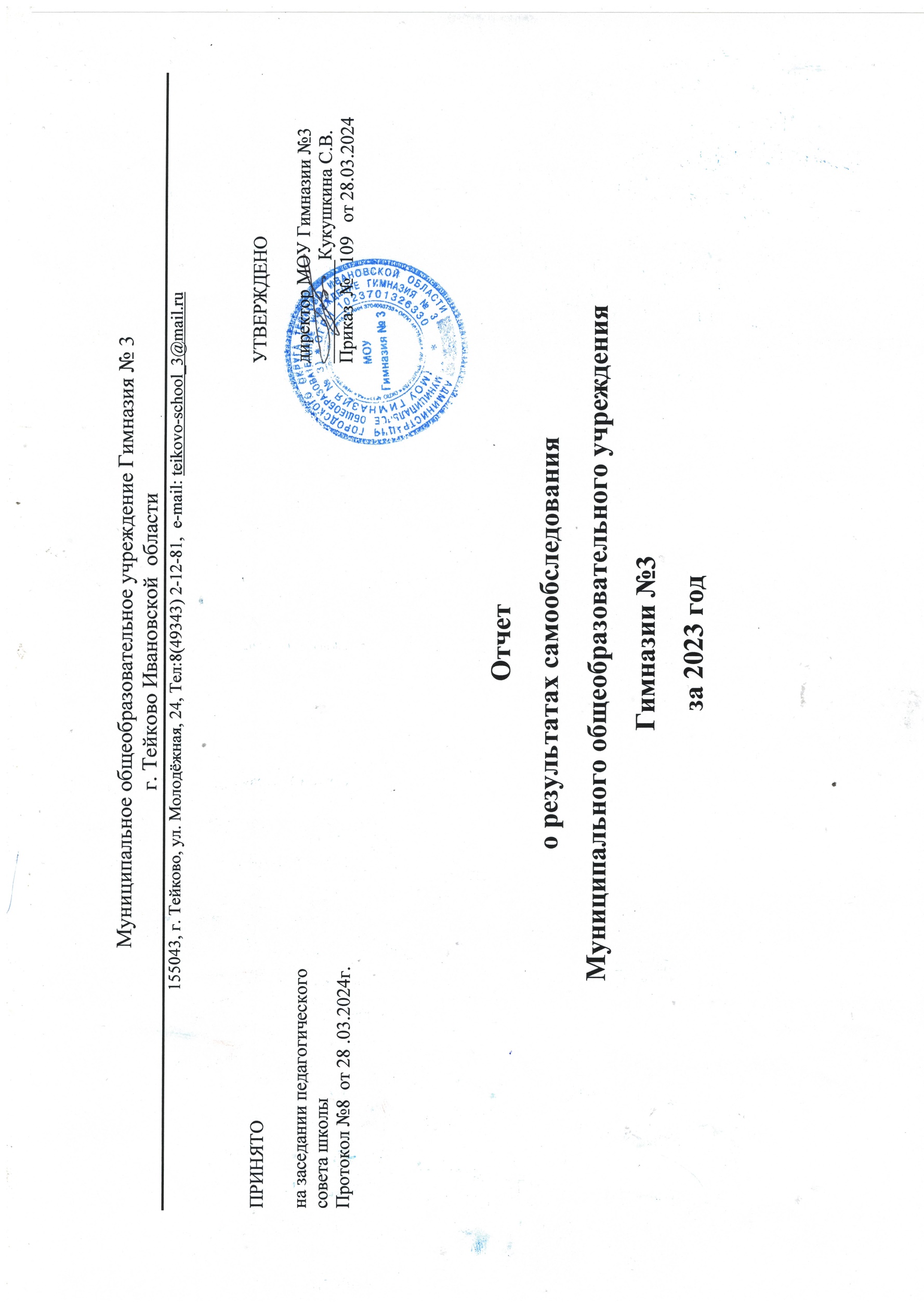 АНАЛИТИЧЕСКАЯ ЧАСТЬОБЩИЕ СВЕДЕНИЯ ОБ ОБРАЗОВАТЕЛЬНОЙ ОРГАНИЗАЦИИОсновным видом деятельности  Муниципального общеобразовательного учреждения Гимназии №3 города Тейково является реализация  общеобразовательных программ:- начального общего образования;- основного общего образования;- среднего общего образования;Также гимназия  реализует:                                                                                                                                                                                                             программы дополнительного образования для детей,                                                                                                                                                                                                                             программу профессионального обучения « Водитель автотранспортных средств категории « В».II. СИСТЕМА УПРАВЛЕНИЯ ОРГАНИЗАЦИЕЙУправление осуществляется на принципах единоначалия и самоуправления. Органы управления, действующие в гимназии         В целях учета мнения обучающихся, родителей (законных представителей) учащихся  и делегирование их представителей в органы коллегиального управления   (Управляющий совет)  по вопросам управления гимназией по инициативе учащихся и родителей в гимназии   создаются и действуют органы ученического и родительского самоуправления.                                                                                                                                         Для осуществления учебно-методической работы в образовательном учреждении созданы педагогический совет, научно-методический совет, предметные кафедры:                                                                                                                                                                                                                             - кафедра начального образования;                                                                                                                                                                                                        - кафедра предметов гуманитарного цикла;                                                                                                                                                                                        - кафедра предметов естественно-научного цикла.                                                III. ОЦЕНКА ОБРАЗОВАТЕЛЬНОЙ ДЕЯТЕЛЬНОСТИОбразовательная деятельность в гимназии организуется в соответствии с Федеральным законом от 29.12.2012 № 273-ФЗ «Об образовании в Российской Федерации», ФГОС начального общего, основного общего и среднего общего образования, Санитарно-эпидемиологических требований к организациям воспитания и обучения, отдыха и оздоровления детей и молодежи (СП 2.4.3648-20), основными образовательными программами по уровням, включая учебные планы, годовые календарные графики, расписанием занятий.Учебный план 1–4 классов ориентирован на 4-летний нормативный срок освоения основной образовательной программы начального общего образования (реализация ФГОС НОО), 5–9 классов – на 5-летний нормативный срок освоения основной образовательной программы основного общего образования (реализация ФГОС ООО), 10–11 классов – на 2-летний нормативный срок освоения образовательной программы среднего общего образования (ФГОС СОО).
Общая численность обучающихся, осваивающих образовательные программы в 2023 годуВсего в 2023 году в образовательной организации получали образование 558 обучающихся.Школа реализует следующие образовательные программы:- Основная образовательная программа начального общего образования, утвержденная приказом №273 от 31.08.2023 г.                                                                          - Основная образовательная программа основного общего образования, утвержденная приказом №273 от 31.08.2023 г.                                                        - Основная образовательная программа среднего общего образования, утвержденная приказом №290 от 31.08.2018 г.                                          - Основная образовательная программа среднего общего образования, утвержденная приказом №273 от 31.08.2023 г.Переход на обновленные ФГОС           Образовательная деятельность в МОУ Гимназии № 3 организуется в соответствии с Федеральным законом от 29.12.2012 № 273-ФЗ «Об образовании в Российской Федерации», ФГОС начального общего, основного общего и среднего общего образования, основными образовательными программами, локальными нормативными актами гимназии.        В 2023 году было организовано обучение 1-9 классов по ООП, разработанным по обновленным ФГОС НОО, ФГОС ООО. С 01.09.2023 школа использует федеральную образовательную программу начального общего образования, утвержденную приказом Минпросвещения от 18.05.2023 № 372 (далее – ФОП НОО), федеральную образовательную программу основного общего образования, утвержденную приказом Минпросвещения от 18.05.2023 № 370 (далее – ФОП ООО), федеральную образовательную программу среднего общего образования, утвержденную приказом Минпросвещения от 18.05.2023 № 371 (далее – ФОП СОО).       Для внедрения ФОП НОО и ООО школа реализует мероприятия дорожной карты. В рамках дорожной карты школа утвердила к 2023/2024 учебному году ООП НОО и ООО, в которых содержание и планируемые результаты не ниже тех, что указаны в ФОП НОО и ООО.                                                                                                                 При разработке ООП школа непосредственно использовала:                                                                                                                                                                                                                  - федеральные рабочие программы по учебным предметам «Русский язык», «Литературное чтение», «Окружающий мир» – для ООП НОО;            - федеральные рабочие программы по учебным предметам «Русский язык», «Литература», «История», «Обществознание», «География» и «Основы безопасности жизнедеятельности» – для ООП ООО;                                                                                                                                          - программы формирования универсальных учебных действий у учащихся;                                                                                                                                             - федеральные рабочие программы воспитания;                                                                                                                                                                                               - федеральные учебные планы;                                                                                                                                                                                                                 - федеральные календарные планы воспитательной работы.Применение ЭОР и ЦОРМОУ Гимназия №3 осуществляет реализацию образовательных программ с применением ЭОР, включенных в федеральный перечень электронных образовательных ресурсов, допущенных к использованию при реализации имеющую государственную аккредитацию образовательных программ начального общего, основного общего и среднего общего образования (приказ Минпросвещения от 02.08.2022 №653). В связи с этим в 2023 году был проведен анализ рабочих программ на предмет соответствия ЭОР, указанных в тематическом планировании, федеральному перечню. В ходе посещения уроков осуществлялся контроль использования ЭОР.                                                                                                                                                                                                                                         По итогам контроля установлено:    -Все рабочие программы содержат ЭОР, включенные в федеральный перечень электронных образовательных ресурсов, допущенных к использованию при реализации имеющую государственную аккредитацию образовательных программ начального общего, основного общего и среднего общего образования.-На уроках учителя используют ЭОР, включенные в федеральный перечень электронных образовательных ресурсов, допущенных к использованию при реализации имеющую государственную аккредитацию образовательных программ начального общего, основного общего и среднего общего образования.              В 2023 году продолжалась работа по внедрению образовательной платформы «Сферум». На данный момент к образовательной платформе подключено 100% педагогов и 95% обучающихся. Учителя систематически используют данный ресурс для проведения видео уроков и общения с учениками и их родителями.В 2023 году проводилась работа по внедрению образовательной платформы ФГИС «Моя школа». На данный момент к образовательной платформе подключено 100% педагогов и 72% обучающихся.Обучающиеся с ограниченными возможностями здоровья            Гимназия реализует следующие АОП:    - Адаптированная образовательная программа обучающегося с нарушением опорно-двигательного аппарата (Приказ №275 от 31.08.2023 г., вариант 6.2)                                                                                                                                                                                                                             Форма обучения: очная                                                                                                                                                                                                Нормативные срок обучения: 1 год                                                                                                                                                                                                   Срок действия государственной аккредитации: 24.12.2027 г.                                                                                                                                            Язык обучения: русский                                                                                                                                                                                                                                                                Учебные предметы, курсы, дисциплины, предусмотренные соответствующей образовательной программой: русский язык, литература,, иностранный язык (английский), математика, обществознание,  история, география, биология, музыка, изобразительное искусство, технология, адаптивная физическая культура, ОДНК, психомоторная и двигательная коррекция, психокоррекционный курс (дефектолог), психокоррекционный курс (психолог), отряд волонтеров «Сердце в ладонях», «Разговор о важном», «Россия – мои горизонты».- Адаптированная образовательная программа обучающегося с задержкой психического развития (Приказ №275 от 31.08.2023 г., вариант 7)                                                                                                                                                                                                                                                  Форма обучения: очная                                                                                                                                                                                                      Нормативные срок обучения: 1 год                                                                                                                                                                                                                        Срок действия государственной аккредитации: 24.12.2027 г.                                                                                                                                      Язык обучения: русский                                                                                                                                                                                                                 Учебные предметы, курсы, дисциплины, предусмотренные соответствующей образовательной программой: русский язык, литература, иностранный язык (английский), математика, история, обществознание, география, биология, музыка, изобразительное искусство, технология, физическая культура, риторика, ОДНК, психомоторная и двигательная коррекция, психокоррекционный курс (дефектолог), психокоррекционный курс (психолог),  «Разговор о важном», «Сундучок идей». «Палитра», «Россия – мои горизонты».- Адаптированная образовательная программа обучающегося с задержкой психического развития (Приказ №275 от 31.08.2023 г., вариант 7.2)                                                                                                                                                                                                                                              Форма обучения: очная                                                                                                                                                                                                  Нормативные срок обучения: 1 год                                                                                                                                                                                                                              Срок действия государственной аккредитации: 24.12.2027 г.                                                                                                                                                               Язык обучения: русский                                                                                                                                                                                                                                      Учебные предметы, курсы, дисциплины, предусмотренные соответствующей образовательной программой: русский язык, литературное чтение, иностранный язык (английский), математика, окружающий мир, музыка, изобразительное искусство, технология, физическая культура, функциональная грамотность,  психомоторная и двигательная коррекция, психокоррекционный курс (дефектолог), психокоррекционный курс (психолог), «Разговор о важном», отряд волонтеров, логика, теннис, ОФП.- Адаптированная образовательная программа обучающегося с задержкой психического развития (Приказ №313 от 18.09.2023 г., вариант 7.2)                                                                                                                                                                                                                                              Форма обучения: очная                                                                                                                                                                                                  Нормативные срок обучения: 1 год                                                                                                                                                                                                                Срок действия государственной аккредитации: 24.12.2027 г.                                                                                                                                                               Язык обучения: русский                                                                                                                                                                                                                             Учебные предметы, курсы, дисциплины, предусмотренные соответствующей образовательной программой: русский язык, литературное чтение, иностранный язык (английский), математика, окружающий мир, музыка, изобразительное искусство, технология, физическая культура, функциональная грамотность,  психомоторная и двигательная коррекция, психокоррекционный курс (дефектолог), психокоррекционный курс (психолог), «Разговор о важном», отряд волонтеров, логика, теннис, ОФП.- Адаптированная образовательная программа обучающегося с нарушением опорно-двигательного аппарата  (Приказ №275 от 31.08.2023 г., вариант 6.2)                                                                                                                                                                                                                                              Форма обучения: очная                                                                                                                                                                                                  Нормативные срок обучения: 1 год                                                                                                                                                                                                                         Срок действия государственной аккредитации: 24.12.2027 г.                                                                                                                                                               Язык обучения: русский                                                                                                                                                                                                                   Учебные предметы, курсы, дисциплины, предусмотренные соответствующей образовательной программой: русский язык, литературное чтение, иностранный язык (английский), математика, окружающий мир, музыка, изобразительное искусство, технология, физическая культура, функциональная грамотность, психомоторная и двигательная коррекция, психокоррекционный курс (дефектолог), психокоррекционный курс (психолог), «Разговор о важном», научное общество «Совенок», логика, ОФП.- Адаптированная образовательная программа обучающегося с задержкой психического развития (Приказ №275 от 31.08.2023 г., вариант 7.2)                                                                                                                                                                                                                                              Форма обучения: очная                                                                                                                                                                                                  Нормативные срок обучения: 1 год                                                                                                                                                                                                                           Срок действия государственной аккредитации: 24.12.2027 г.                                                                                                                                                               Язык обучения: русский                                                                                                                                                                                                                      Учебные предметы, курсы, дисциплины, предусмотренные соответствующей образовательной программой: русский язык, литературное чтение, иностранный язык (английский), математика, окружающий мир, музыка, изобразительное искусство, технология, физическая культура, функциональная грамотность,  психомоторная и двигательная коррекция, психокоррекционный курс (дефектолог), психокоррекционный курс (психолог), «Разговор о важном», отряд волонтеров, логика, теннис, ОФП.- Адаптированная образовательная программа обучающегося с задержкой психического развития (Приказ №313 от 18.09.2023 г., вариант 7.2)                                                                                                                                                                                                                                              Форма обучения: очная                                                                                                                                                                                                  Нормативные срок обучения: 1 год                                                                                                                                                                                                        Срок действия государственной аккредитации: 24.12.2027 г.                                                                                                                                                               Язык обучения: русский                                                                                                                                                                                                                  Учебные предметы, курсы, дисциплины, предусмотренные соответствующей образовательной программой: русский язык, литературное чтение, математика, окружающий мир, музыка, изобразительное искусство, технология, физическая культура, функциональная грамотность,  психомоторная и двигательная коррекция, психокоррекционный курс (дефектолог), психокоррекционный курс (психолог), «Разговор о важном», «Введение в экологию», логика, ОФП.- Адаптированная образовательная программа обучающегося с задержкой психического развития (Приказ №313 от 18.09.2023 г., вариант 7)                                                                                                                                                                                                                                                  Форма обучения: очная                                                                                                                                                                                                      Нормативные срок обучения: 1 год                                                                                                                                                                                                                                Срок действия государственной аккредитации: 24.12.2027 г.                                                                                                                                      Язык обучения: русский                                                                                                                                                                                                                         Учебные предметы, курсы, дисциплины, предусмотренные соответствующей образовательной программой: русский язык, литература, иностранный язык (английский), математика, история, обществознание, география, биология, музыка, изобразительное искусство, технология, физическая культура, риторика, ОДНК, психомоторная и двигательная коррекция, психокоррекционный курс (дефектолог), психокоррекционный курс (психолог),  «Разговор о важном», «Россия – мои горизонты», ОФП.    Внеурочная деятельность                Организация внеурочной деятельности соответствует требованиям ФГОС уровней общего образования.                                                          Структура рабочих программ внеурочной деятельности соответствует требованиям стандартов к структуре рабочих программа внеурочной деятельности.                                                                                                                                                                                                                                 Через внеурочную деятельность реализуется основная образовательная программа (цели, задачи, планируемые результаты, содержание и организация образовательной деятельности при получении среднего общего образования).                                                                                                                     Создание воспитывающей среды обеспечивает  активизацию социальных, интеллектуальных интересов учащихся в свободное время. Развитие здоровой, творчески растущей личности, с сформированной гражданской ответственностью и правовым самосознанием,  подготовленной к жизнедеятельности в новых условиях, способной на социально значимую практическую деятельность.                                                           Формы организации внеурочной деятельности включают: кружки, секции, клубы по интересам, летний лагерь.                                                                    Направления внеурочной деятельности: физическое, гражданско – патриотическое, интеллектуальное, творческое, общекультурное, социальное.         Перечень программ внеурочной деятельности, реализуемых в МОУ Гимназии №3          Функциональная грамотность в начальной школе реализуется через урок «Функциональная грамотность» в 1-3 классах, через внеурочную деятельность «Функциональная грамотность»  в 4-х классах. Также «Функциональная грамотность» в начальной школе реализуется через элементы урока.                                                                                                                                                                                                                              «Функциональная грамотность» в основной школе реализуется через урок в 5-х классах, в 7-9 классах через урок «Финансовая грамотность».  В 5-9 классах «Функциональная грамотность» реализуется также через элементы урока.                                                                                                В 10 классе «Функциональная грамотность» реализуется через урок «Финансовая грамотность», а также через элементы урока. В 11 классе «Функциональная грамотность» реализуется через элементы урока.*В группах интеллектуального развития «Эрудит» учащиеся выбирают 3 направления по желанию.                                                                                                              ** «Час совместного досуга» - это выставки, конкурсы, проекты, концерты, праздники, представления с целью развития творческих способностей учащихся, развития опыта неформального общения, взаимодействия, сотрудничества, мероприятия в рамках профориентационной деятельности.Итоговое количество обучающихся по направлениям:- физическое – 30;                                                                                                                                                                                                                                 - гражданско-патриотическое – 559;                                                                                                                                                                                                                            - интеллектуальное – 480;                                                                                                                                                                                                                                        - творческое – 50;                                                                                                                                                                                                                                                  - общекультурное – 204;                                                                                                                                                                                                                                                                                             - социальное – 423.                                                                                                                                                                                                                                         С 1 сентября 2022 года в планах внеурочной деятельности уровней образования выделено направление – еженедельные информационно-просветительские занятия патриотической, нравственной и экологической направленности «Разговоры о важном». Внеурочные занятия «Разговоры о важном» были включены в планы внеурочной деятельности всех уровней образования в объеме 34 часов.          На основе примерной программы курса «Разговоры о важном», одобренной решением ФУМО (протокол от 15.09.2022 № 6/22), были разработаны рабочие программы внеурочных занятий «Разговоры о важном». Внеурочные занятия «Разговоры о важном» внесены в расписание и проводятся по понедельникам первым уроком еженедельно. Ответственными за организацию и проведение внеурочных занятий «Разговоры о важном» являются классные руководители.                                               В первом полугодии 2023/2024 учебного года проведено 15 занятий в каждом классе.                                                                                                       Внеурочные занятия «Разговоры о важном» в 1–11-х классах:                       - фактически проведены в соответствии с расписанием;   - темы занятий соответствуют тематическим планам Минпросвещения;          - формы проведения занятий соответствуют рекомендованным.        В сентябре 2023 года началась реализация курса «Россия – мои горизонты» по направлению внеурочной деятельности в федеральной программе «Профминимум».                                                                                                                                                                                                   Уроки проводятся в 6–11 классах 1 раз в неделю (1 академический час). Полный курс состоит из 34 обязательных занятий. Занятия направлены на удовлетворение профориетационных интересов и потребностей учащихся.Цель курса «Россия – мои горизонты» – сформировать у школьников готовность к выбору профессии, к самоопределению, возможности осознания необходимости и важности получения школьных знаний для реализации своих профессиональных планов, познакомить их с федеральным и региональными рынками труда, дать представление о разнообразии профессий, их перспективности и востребованности. Проведение профориентационных занятий включает в себя и развитие навыков коммуникаций, выстраивание отношений с людьми, опыт работы в команде, проектирование возможных конфликтных ситуаций, приемы и методики их решения.                                                                           Форма проведения занятий: беседы, деловые игры и квесты, экскурсии и др. Такие разнообразные формы занятий позволяют помочь детям сделать свой профессиональный выбор более осознанно и продуманно.Вывод:                                                                                                                                                                                                                                                  Планы внеурочной деятельности НОО, ООО и СОО выполнены в полном объеме. В результате анализа воспитательной работы гимназии за 2023 год выявлена необходимость корректировки форм  организации внеурочной деятельности. Воспитательная   работа.         Воспитательная работа  в 2023 году осуществлялась в соответствии с рабочими программами воспитания, которые были разработаны для каждого уровня и включены в соответствующую ООП.         Воспитательная работа по рабочим программам воспитания осуществляется по следующим модулям:    -инвариантные – «Основные школьные дела»,  «Классное руководство», «Школьный урок», «Внеурочная деятельность»,  «Внешкольные мероприятия», «Предметно – пространственная среда», «Работа с родителями», «Самоуправление», «Профилактика и безопасность», «Социальное партнерство», «Профориентация» (на уровнях основного общего и среднего общего образования); -вариативные – «Детские общественные объединения», «Школьные медиа», «Добровольческая деятельность», «Школьные спортивные клубы», «Школьные театры».          Воспитательные события в гимназии проводятся в соответствии с календарными планами воспитательной работы НОО, ООО и СОО. Они конкретизируют воспитательную работу модулей рабочей программы воспитания по уровням образования.       Виды и формы организации совместной воспитательной деятельности педагогов, школьников и их родителей разнообразны:    по видам: игровая, познавательная, досугово-развлекательная деятельность (досуговое общение), проблемно-ценностное общение; художественное творчество, социальное творчество (социальная преобразующая добровольческая деятельность); техническое творчество, трудовая (производственная) деятельность, спортивно-оздоровительная деятельность; туристско-краеведческая деятельность;             в формах, носящих исследовательский, творческий характер и предусматривающих активность и самостоятельность обучающихся: экскурсии, кружки, секции, олимпиады, конкурсы, соревнования, проектная деятельность, викторины, деловые игры, познавательная практика, поисковые исследования через организацию деятельности обучающегося во взаимодействии со сверстниками, педагогами, родителями.         Работа по гражданско-патриотическому воспитанию обучающихся  гимназии организуется в рамках реализации рабочей программы воспитания, в частности вариативных модулей «Детские общественные объединения» и  «Добровольческая деятельность». «Детские общественные объединения» МОУ Гимназии №3:    - Детское общественное объединение «Юнармия»: Отряд юнармейцев гимназии «Факел»;    - Экологический отряд «Юный эколог».        «Добровольческая деятельность» осуществляется:    - Отрядом волонтеров «Сердце в ладонях»;          - Отрядом юных инспекторов движения (ЮИД) «Светофор».       Деятельность носит системный характер и направлена на формирование:  -  гражданского правосознания;                             - патриотизма и духовно-нравственных ценностей;  - экологической культуры как залога сохранения человечества и окружающего мира;                - активной гражданской позиции через участие в школьном самоуправлении.                     В 2023 году в гимназии проведено 13 общешкольных мероприятий, 4 единых классных часа, 12 акций гражданско-патриотической направленности.                Анализ планов воспитательной работы 1–11-х классов показал следующие результаты:             - планы воспитательной работы составлены с учетом возрастных особенностей обучающихся;  - в планах воспитательной работы предусмотрены различные виды и формы организации воспитательной работы по гражданско-патриотическому воспитанию, которые направлены на всестороннее развитие личности обучающегося и расширение его кругозора.            Посещенные классные мероприятия гражданско-патриотической направленности показывают, что в основном классные руководители проводят классные мероприятия на достаточно высоком уровне.    Классные руководители осуществляют гражданско-патриотическое воспитание обучающихся гимназии через разнообразные виды деятельности в очном формате и онлайн: экскурсии; поисково-исследовательскую работу школьного музея; встречи с участниками локальных  войн, ветеранами ВОВ и тружениками тыла, ветеранами труда, выпускниками гимназии; кружковую и досуговую деятельность.                                                                                                                                                                                                                                В 2023 году в рамках патриотического воспитания продолжилась работа по формированию представлений о государственной символике РФ: изучение истории герба, флага и гимна РФ; изучение правил применения государственных символов; формирование ответственного отношения к государственным символам, в том числе знакомство с мерами ответственности за нарушение использования или порчу государственных символов и т. п.     В рамках работы по формированию представлений о государственной символике были запланированы и реализованы следующие мероприятия:     - еженедельный внос государственного флага и исполнение гимна России на общешкольной линейке;                                                                                    - участие в велопробеге и мероприятиях ко Дню флага;                 - «Разговоры о важном» - «Символы России».                                                                                                                                                                                          В рамках модуля «Школьный урок» тематические разделы или компоненты по изучению государственных символов включены в предметные области, учебные предметы, курсы, модули: русский язык, литература, родной язык, литературное чтение на родном языке, окружающий мир, обществознание, история, ОРКСЭ. Внесены корректировки в рабочие программы учебных предметов, курсов и модулей;  В рамках модуля «Общешкольные дела» организованы еженедельные линейки по понедельникам перед уроками с выносом флага РФ и исполнением гимна РФ;                                                                                                                                                                                                 В рамках модуля «Детские общественные объединения» организована знаменная группа из числа юнармейцев гимназии;                             В рамках гражданско-патриотического воспитания в гимназии были проведены следующие мероприятия:Большая работа велась и по другим направлениям воспитательной  работы. В мероприятиях 2023 года приняли участие все классы гимназии под руководством классных руководителей.Модуль «Основные школьные дела»:- День защитника Отечества- Концерт к Международному женскому дню- Школьный фестиваль «Салют, Победа!»- Праздник последнего звонка- Мероприятия на День защиты детей- День знаний- «Осенний калейдоскоп»- День учителя- День народного единства- Посвящение в первоклассники- Посвящение в первоклассники- День матери- Новогодние мероприятия «К нам приходит новый год!»Модуль «Классное руководство»:                                                                                                                                                                                          - Мероприятия по формированию традиций классного коллектива через классные часы, беседы, совместные  дела, чаепития, поздравления и т.д.                                                                                                                                                                                                                                                                                                                  - Организация экскурсий и поездок: музеи г. Иваново и Ивановской области, города «Золотого кольца», г.Москва                                                                                                    - Сплочение коллектива через игры и тренинги, развитие самоуправленческих начал, лидерских качеств.                                                                                    - Формирование толерантного отношения обучающихся к одноклассникам с ОВЗ и ИНВ                                                                                                   - Вовлечение детей с ОВЗ и ИНВ, находящихся на домашнем обучении, во внеурочную жизнь класса и школы, привлечение таких детей к участию в тематических классных часах, предметных неделях, школьных и классных мероприятиях.   Модуль «Школьный урок»:                                                                                                                                                                                                              -Ведение проектной деятельности на уроках                                                                                                                                                                            -Побуждение школьников соблюдать на уроке общепринятые нормы поведения, правила общения со старшими и сверстниками, принципы учебной дисциплины и самоорганизации.                                                                                                                                                                                               -Организация шефства и наставничества.Модуль «Внешкольные мероприятия»:                                                                                                                                                                                 - Проведение  субботника по уборке соснового бора в рамках акции «Зеленая Россия» совместно с шефами                                                                                       - Посещение мероприятий на базе городской библиотеки                                                                                                                                                               - Участие в мероприятиях ДК им. В.И.Ленина                                                                                                                                                                                 - Выезд юнармейцев к шефам в полк                                                                                                                                                                                                    - Акции отряда ЮИД «Письмо водителю», «Сохрани жизнь!» совместно с ГИБДД г.Тейково                                                                                                       - Посещение музыкальных лекториев в музыкальной школе.Модуль «Работа с родителями»:                                                                                                                                                                                                        - Заседания Управляющего совета Гимназии (2 раза в год)                                                                                                                                                          -  Общешкольные родительские собрания ( 1 раз в четверть) с приглашением представителей ГИБДД, КДН, врача-нарколога и психолога                                           - Индивидуальные консультации для родителей школьного психолога, учителей предметников, Уполномоченного     по правам ребенка (по запросу)                                                                                                                                                                                                                                        - Проведение родительского контроля школьной столовой.Модуль «Профилактика и безопасность»:                                                                                                                                                                           - Проведение инструктажей для родителей и обучающихся по вопросам личной безопасности на дорогах, водоемах, в общественных местах, в интернете и социальных сетях                                                                                                                                                                                                               - Проведение тематических классных часов по вопросам безопасности и здоровья («Единственная красота, которую я знаю – здоровье!», «Экстремизм и его последствия»,  «Пропуски занятий без уважительных причин», «Нарушение Устава школы» и др.)                                                                               - Беседы нарколога о вреде наркотических и  психотропных  веществ («О вреде ПАВ»,  «Вред употребления спиртных напитков  и табакокурения », «Вред употребления наркотических и психотропных веществ».)                                                                                                    - Участие  обучающихся гимназии в ежегодном социально-психологическом тестировании.                                                                                                    - Проведение «Недели здорового питания»                                                                                                                                                                                  - Профилактические беседы с представителями ГИБДД по вопросам безопасности движении                                                                                                       - Профилактические беседы с инспектором КДН («Административная и уголовная ответственность», «Возраст привлечения к ответственности»,  «Профилактика краж», «Булинг» и др.)                                                                                                                                                              - Акции отряда ЮИД гимназии «Засветись, стань заметнее на дороге!» и др.                                                                                                                             - Работа школьного психолога с трудными детьми                                                                                                                                                                       - Заседания Совета профилактики и безнадзорности ( по необходимости)                                                                                                                                 - Проведение информационно-пропагандистских кампаний «Внимание – дети!» (1 раз в четверть).                                                                                              На конец 2023 года на учёте в Комиссии по делам несовершеннолетних состоит 3 обучающихся гимназии. Модуль «Социальное партнерство»:                                                                                                                                                                                           Гимназия взаимодействует с другими образовательными организациями, организациями культуры и спорта, общественными объединениями, традиционными религиозными организациями народов России (православие), разделяющими в своей деятельности цель и задачи воспитания, ценности и традиции уклада школы.                                                                                                                                                                Социальными  партнёрами  гимназии являются:                                                                                                                                                                                          1) 54-я  ордена  Кутузова  2-ой степени  ракетная дивизия, 1 полк (шефы)                                                                                                                                                        2) Дворец  Культуры Российской Армии (ДКРА)                                                                                                                                                                                  3) Центр  развития творчества для детей и юношества (ЦРТДЮ)                                                                                                                                                                                     4)  «Студия-17»                                                                                                                                                                                                                                        5) МУДО «Музыкальная школа»                                                                                                                                                                                                                 6) МУДО  «Детско-юношеская спортивная школа»                                                                                                                                                                             7) Организация «Боевое братство»  воинов-интернационалистов г.Тейково                                                                                                                                                8) Тейковское лесничество                                                                                                                                                                                                                       9) Городская библиотека.Модуль «Профориентация»:Профориентационные встречи с представителями высших учебных заведений, в том числе военныхПрофориентационная ярмака образовательных услуг (совместно с ЦЗН г.Тейково)Экскурсии в колледжи г.Тейково.Посещение предприятий и организаций г.Тейково.Участие в проекте «Билет в будущее».Просмотр профориентационных уроков в рамках программы «Проектория».Профориентационные занятия в 6-11 классах «Россия – мои горизонты»Профориентационные классные часы.Модуль «Добровольческая деятельность».                                                                                                                                                                                                         Волонтерский отряд «Сердце в ладонях»:            1. Акции «Свет в окне»,  «Помощь раненым в СВО», «Георгиевская ленточка», «Подари книгу»2.Уход за памятником участникам Великой Отечественной войны в д.Красново.3.Оказание помощи в проведении субботников по уборке территории гимназии.4.Участие в интеллектуальных онлайн-играх «1418» 5.Участие в городских мероприятиях и акциях.                                                                                                                                           Экологический отряд «Юный эколог»:                                                                                                                                                                                                                          .          1. Акции «Крышечка», «Батарейка», «Кормушка», «Скворечник», «Зеленая Россия».2.Оказание помощи в организации  и проведении субботников.3.Уход за растениями в рекреациях гимназии.Модуль «Детские общественные объединения»                                                                                                                                                                                  Детское общественное объединение «Юнармия», отряд юнармейцев гимназии «Факел»:Участие в городских военно- патриотических мероприятияхУчастие в еженедельной линейке (вынос государственного флага)Участие в военно-спортивных играх и эстафетах («Игры отважных» и др.)Участие в  интеллектуальной онлайн-игре «1418»Участие в параде в День Победы 9 маяВзаимодействие с шефами (посещение 1 полка)           7.    Проведение патриотических акций.                                                                                                                                                                           Отряд юных инспекторов движения (ЮИД) «Светофор»:Проведение акций «Безопасность на дорогах», «Засветись, стань заметнее в темноте!»,  «Сохрани жизнь!» и др.Проведение минуток безопасности на дорогах и водоемах  для начальных классов.Подготовка и участие в областном смотре – конкурсе агитбригад ЮИД «Светофор».Участие в велопробегах, в Международный День защиты детей  и в День РоссииУчастие в мероприятиях, организуемых ГИБДД г.Тейково.   Модуль «Школьный спортивный клуб»:      1.    Помощь в организации сдачи норм ГТО.Организация спортивных соревнований для обучающихся гимназии.Участие в городской Спартакиаде среди ШСК.Модуль «Школьные медиа»:            - Выпуски школьной газеты «Голос Третьей» (не реже 1 раза в месяц)- День знаний- День учителя- День матери- Осенний калейдоскоп- День отца- День народного единства- Неделя правовой помощи детям- Новогодний выпуск и др.  - Ведение аккаунтов социальных сетях «В Контакте» и «Одноклассники»Модуль «Школьный театр»:              - Подготовка номеров к праздничным мероприятиям в гимназии.Модуль «Школьное научное общество»:Выполнение индивидуальных проектов в рамках школьного и городского Дней науки.Участие в предметных олимпиадах.Результаты участия обучающихся гимназии в мероприятиях муниципального, регионального и всероссийского уровней:Эффективность воспитательной работы гимназии в 2023 году оценивалась по результатам анкетирования обучающихся и их родителей, анкетирования педагогов, а также по результатам оценки личностных результатов школьников в динамике (по сравнению с предыдущим периодом). На основании этих данных можно сделать вывод об удовлетворительном уровне организации воспитательной работы гимназии в 2023 году.Деятельность педагогического коллектива по гражданско-патриотическому воспитанию осуществляется в соответствии с поставленными целью и задачами на удовлетворительном уровне. Все запланированные мероприятия реализованы в полном объеме.Дополнительное образованиеПеречень программ  дополнительного образования, реализуемых  в МОУ Гимназии №3Вывод: программы дополнительного образования выполнены в полном объеме.  IV. ОРГАНИЗАЦИЯ УЧЕБНОГО ПРОЦЕССАОрганизация учебного процесса в гимназии регламентируется режимом занятий, учебным планом, календарным учебным графиком, расписанием занятий, локальными нормативными актами образовательного учреждения.                                                                            Начало учебного года – 1 сентября, окончание – 25 мая.                                                                                                          Продолжительность учебного года: 1-е классы – 33 недели, 2–8-е классы – 34 недели, 9-е и 11-е классы – по окончании ГИА.  Продолжительность уроков – 40 минут.  Режим образовательной деятельностиНачало учебных занятий – 8:30V. СОДЕРЖАНИЕ И КАЧЕСТВО ПОДГОТОВКИ ОБУЧАЮЩИХСЯНа основании анализа работы коллектива гимназии за 2022 – 2023 учебный год были определены следующие направления работы педколлектива по содержанию и качеству подготовки учащихся:                                                                                                                                                     - повышение качества образовательного процесса через непрерывное развитие учительского потенциала;                                                                                                         - создание образовательного пространства, способствующего развитию ребенка, формированию стремления к саморазвитию и самосовершенствованию.Статистика показателей за 2023 годКраткий анализ динамики результатов успеваемости и качества знаний Результаты освоения учащимися программы начального общего образования по показателю «успеваемость» в 2023 годуВ 1-х классах действует безотметочная система обучения. Результаты освоения учащимися программы основного общего образования по показателю «успеваемость» в 2023 году Результаты освоения учащимися программы среднего общего образования по показателю «успеваемость» в 2023 годуВсе выпускники МОУ Гимназии №3 успешно прошли итоговую аттестацию  и получили документы государственного образца. В 2023 году в 9 классе выданы аттестаты особого образца 2 обучающимся, в 11 классе вручены медали 2 обучающимся.Результаты ГИА-2023Общая численность выпускников 2022/23  учебного годаГИА в 9-х классах            В 2022 – 2023 учебном году государственная итоговая аттестация выпускников 9 классов проходила в соответствии с Порядком проведения государственной итоговой аттестации по образовательным программам основного общего образования.            В 2022/23 учебном году одним из условий допуска обучающихся 9-х классов к ГИА было получение «зачета» за итоговое собеседование. Испытание прошло 08.02.2023 в МОУ Гимназия №3 в очном формате. В итоговом собеседовании приняли участие 36 человек (100%), все участники получили «зачет».           В 2023 году 36 девятиклассников сдавали ГИА в форме ОГЭ.  Результаты ОГЭ по обязательным предметамРезультаты ОГЭ в 9-х классах Итоговые результаты выпускников на уровне основного общего образования за три последних годаЗамечаний о нарушении процедуры проведения ГИА-9 в 2023 году не было, что является хорошим результатом работы с участниками образовательных отношений.ГИА в 11-х классах         В 2022 – 2023 учебном году государственная итоговая аттестация выпускников 11 классов проходила в соответствии с Порядком проведения государственной итоговой аттестации по образовательным программам среднего общего образования.         В 2022/23 учебном году одним из условий допуска обучающихся 11-х классов к ГИА было получение «зачета» за итоговое сочинение. Выпускники 2022/23 года писали итоговое сочинение 7 декабря 2022 года. В итоговом сочинении приняли участие 25 человек (100%), по результатам проверки все обучающиеся получили «зачет».         В 2023 году все выпускники 11-х классов (25 человек) были допущены и успешно сдали ГИА. Все обучающиеся сдавали ГИА в форме ЕГЭ. Результаты ГИА-11 по базовой математике 2023 году Результаты ЕГЭ по русскому языку Средний тестовый балл ЕГЭ по математике и русскому языку за три последних года         В 2020-2021 учебном году государственная итоговая аттестация выпускников 11 классов проходила в соответствии с Приказом Министерства просвещения Российской Федерации, Федеральной службы по надзору в сфере образования и науки от 16.03.2021 № 105/307 "Об особенностях проведения государственной итоговой аттестации по образовательным программам среднего общего образования в 2021 году". Результаты ЕГЭ в 2023 годуВ 2023 году из предметов по выбору обучающиеся чаще всего выбирали физику. Из 25 обучающихся предмет выбрали 9 человек (36%). Cогласно результатам ЕГЭ успеваемость составила 94 процента.  Количество медалистов за последние пять лет Получили медаль «За особые успехи в учении» в 2023  учебном годуВыводы о результатах ГИА-9 и ГИА-111. Согласно результатам ЕГЭ успеваемость составила 94 процента. Качество сдачи экзаменов и средний балл свидетельствуют о том, что уровень знаний, обучающихся выше среднего по биологии, литературе, обществознанию.2. Согласно результатам ОГЭ успеваемость составила 100 процентов. Качество сдачи экзаменов и средний балл свидетельствуют о том, что уровень знаний, обучающихся выше среднего по всем предметам.Результаты ВПРВ целях обеспечения мониторинга качества образования в МОУ Гимназия №3 весной были организованы и проведены Всероссийские проверочные работы (далее ВПР) в 4-8-х классах. Назначение ВПР – оценить уровень общеобразовательной подготовки обучающихся в соответствии с требованиями ФГОС НОО и ООО. ВПР позволяют осуществить диагностику достижения предметных и метапредметных результатов, в том числе уровень универсальных учебных действий (УУД) и овладения межпредметными понятиями, оценить личностные результаты обучения. Цель проведения: мониторинг результатов введения Федеральных государственных образовательных стандартов, выявление уровня подготовки и определение качества образования учащихся, развитие единого образовательного пространства в РФ. Проведение Всероссийских проверочных работ осуществлялось в соответствии с Инструкцией для образовательной организации по проведению работ и системой оценивания их результатов. Ниже представлены сравнительные таблицы со статистикой по отметкам.4 класс 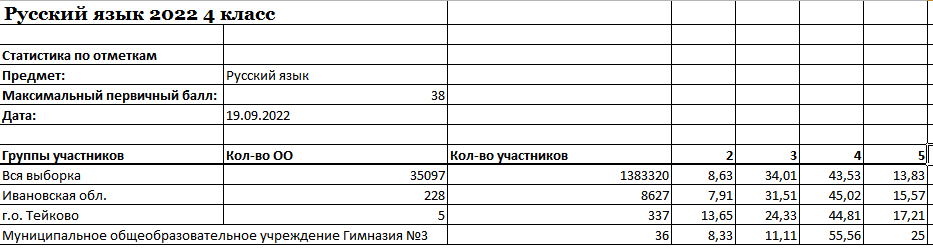 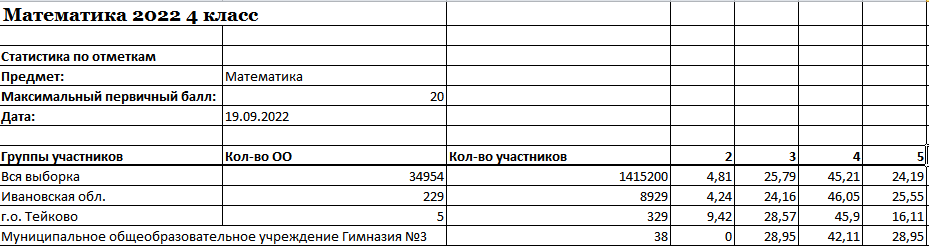 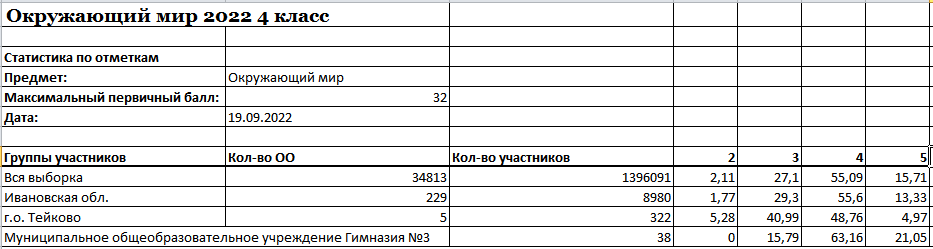 5 класс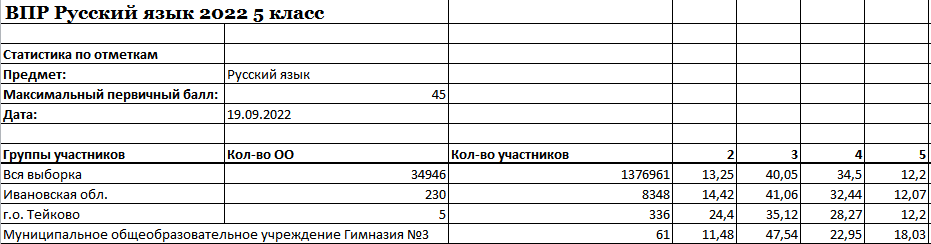 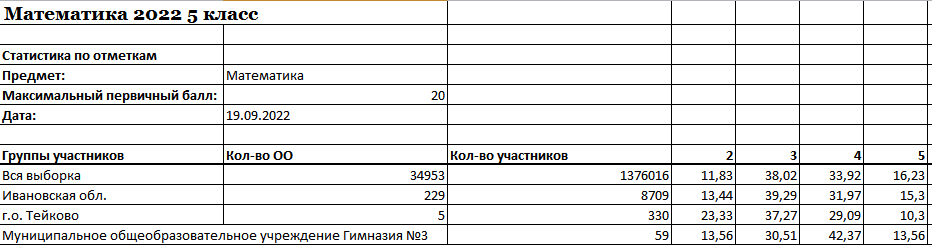 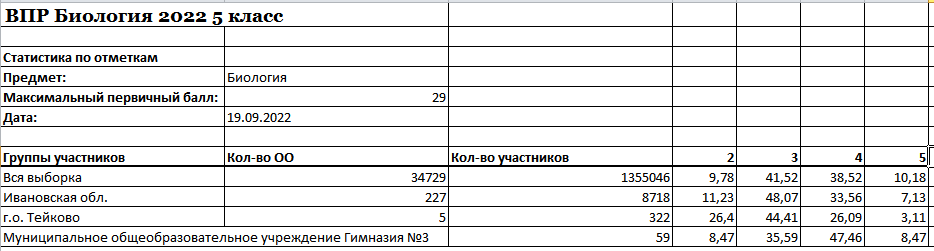 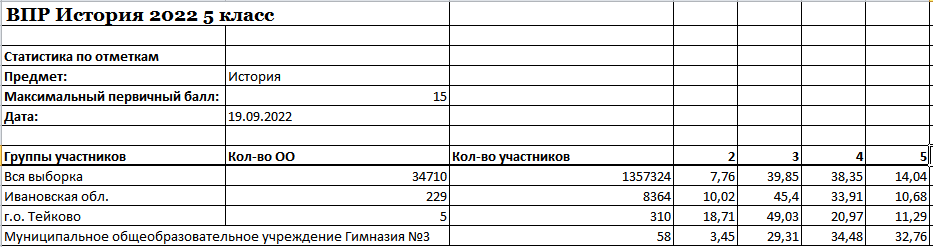 6 класс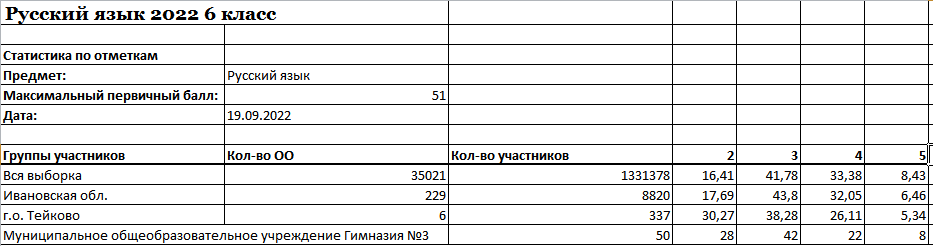 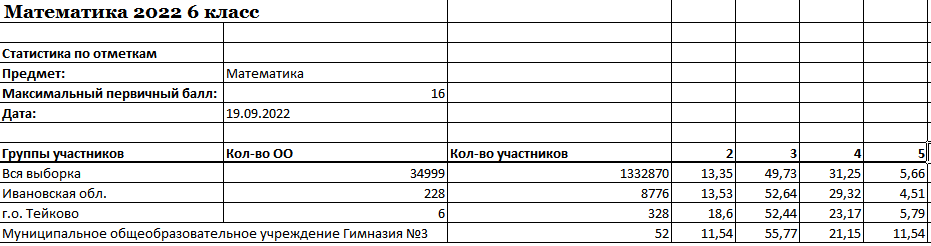 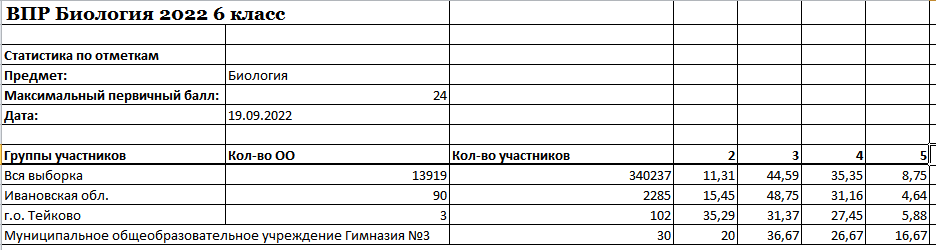 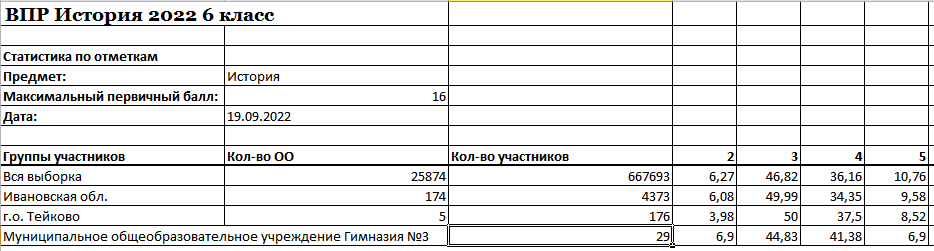 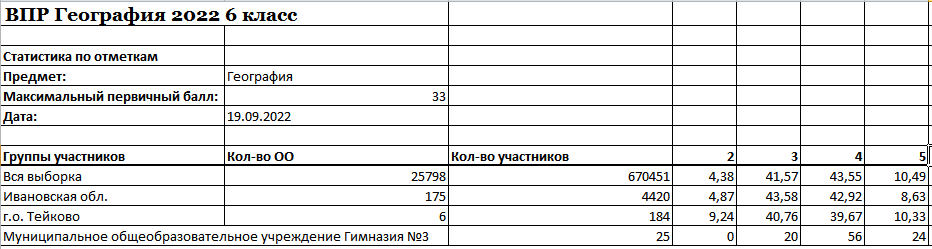 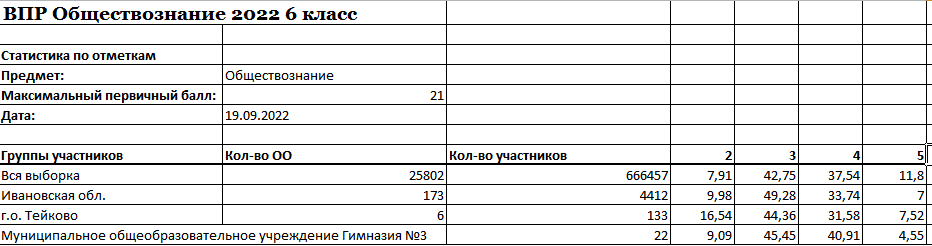 7 класс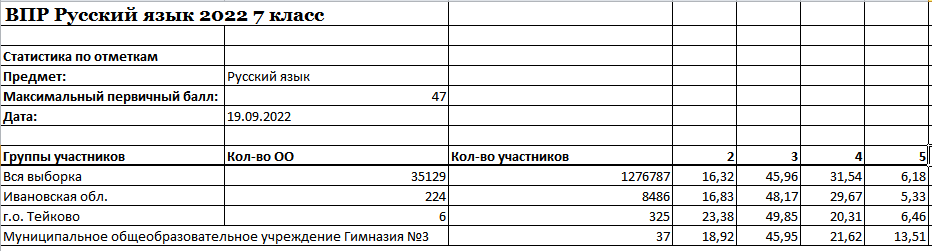 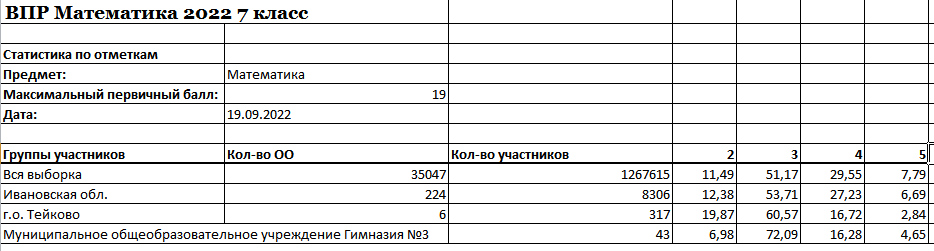 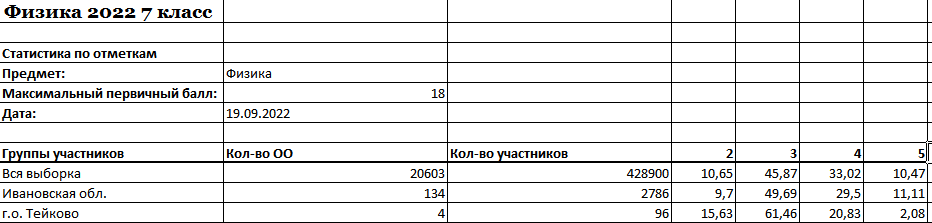 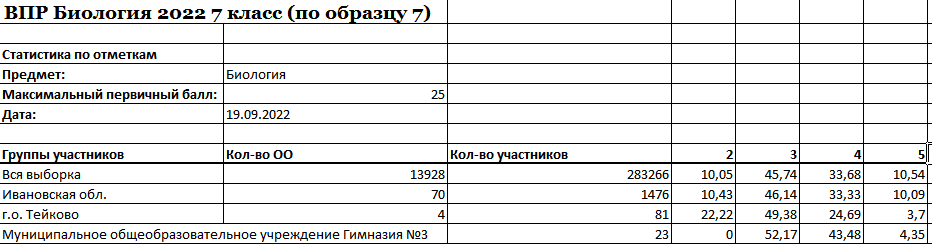 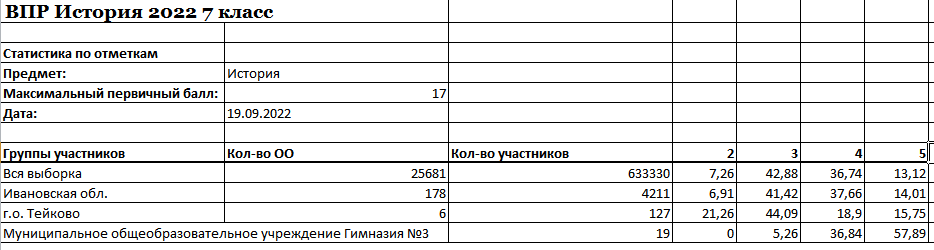 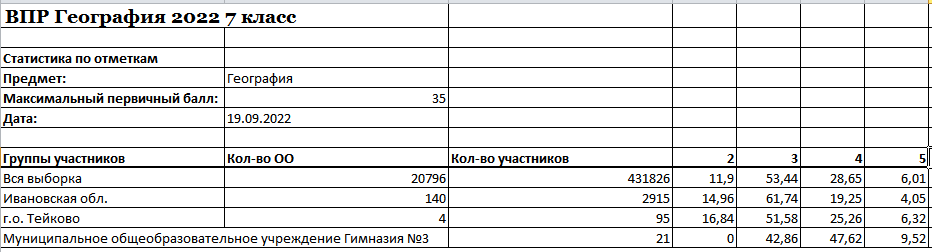 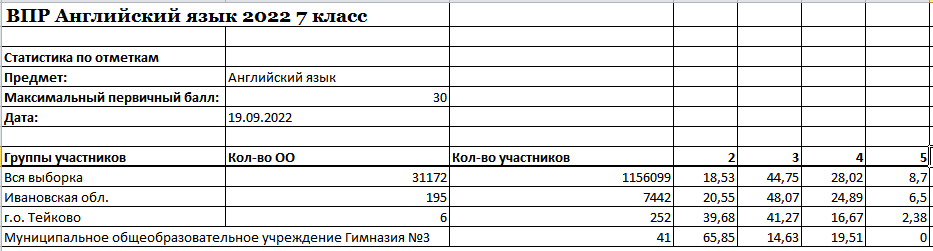 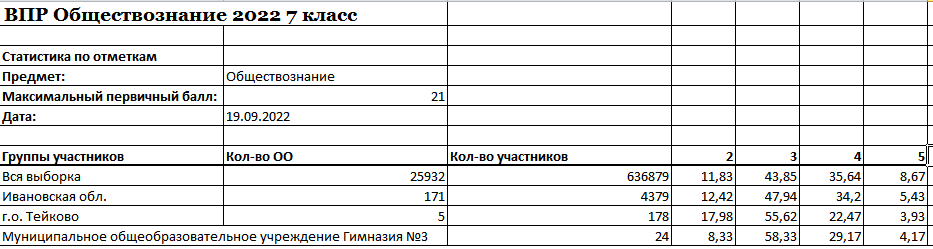 8 класс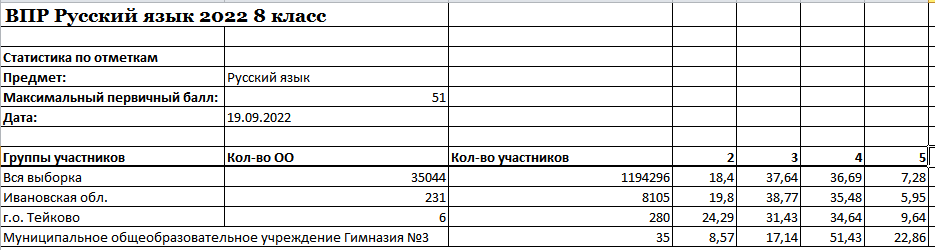 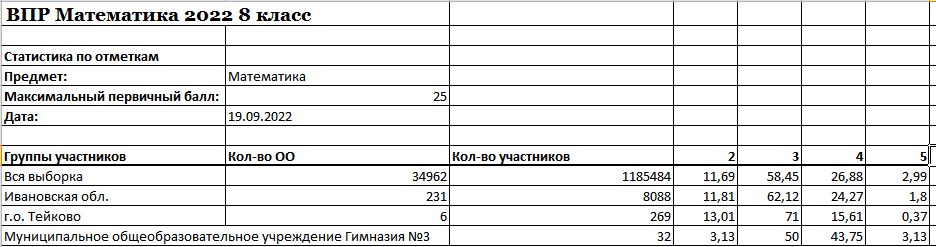 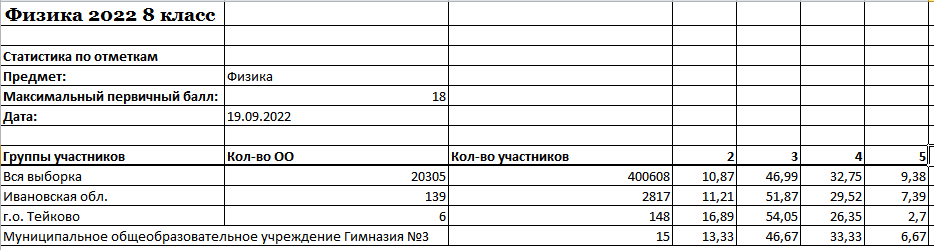 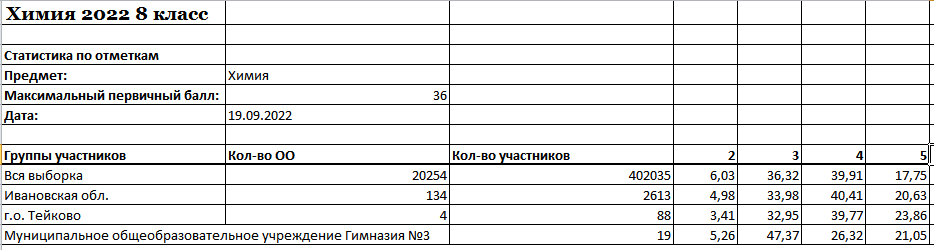 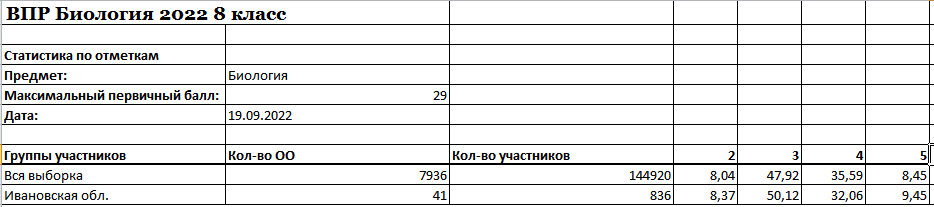 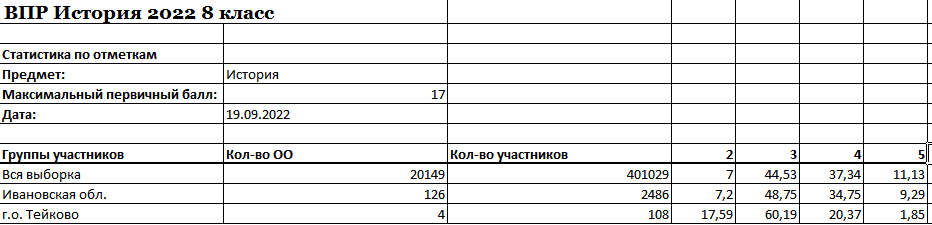 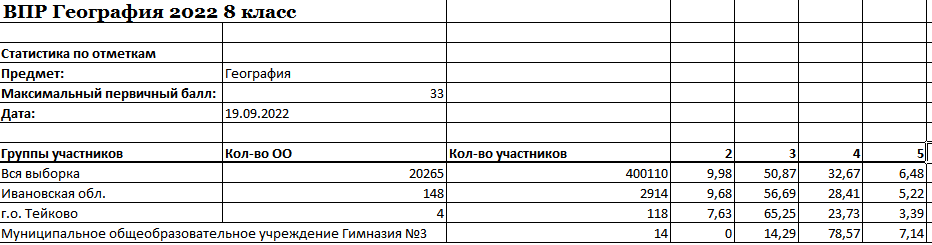 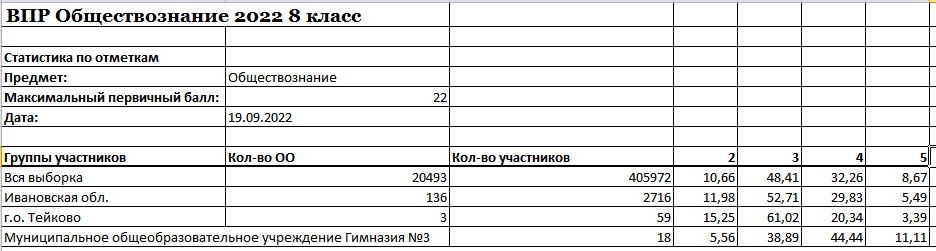 Качество сдачи ВПР и средний балл свидетельствуют о том, что уровень знаний, обучающихся выше среднего по всем предметам.                                           Активность и результативность участия в олимпиадах                                                                                                                                                                В 2023 году проанализированы результаты участия обучающихся гимназии в олимпиадах и конкурсах всероссийского, регионального, муниципального и школьного уровне.                                                                                                                                                                                    Результативность участия в региональном этапе Всероссийской олимпиады школьников 2022/2023Количественные данные по всем этапам Всероссийской олимпиады школьников в 2023/2024 учебном году показали стабильно высокий объем участия. Количество участников Всероссийской олимпиады школьников по нескольким предметам выросло с 40 процентов обучающихся гимназии в 2022/23 году до  43 процентов в 2023/2024 году.             В 2023/2024 году в рамках ВсОШ прошли школьный и муниципальный этапы. В 2023  году победители школьных предметных олимпиад стали участниками городских олимпиад. По итогам олимпиад муниципального уровня у учащихся гимназии 25 статуса: 6 - призёров и 19 - победителей. Список победителей и призёров МОУ Гимназии №3муниципального этапа всероссийской олимпиады школьников в 2023-2024 учебном году       В 2023 году был проанализирован объем участников конкурсных мероприятий разных уровней. Дистанционные формы работы с обучающимися, создание условий для проявления их познавательной активности позволили принимать активное участие в дистанционных конкурсах регионального, всероссийского и международного уровней. Результат – положительная динамика участия в олимпиадах и конкурсах, привлечение к участию в интеллектуальных соревнованиях большего количества обучающихся образовательное учреждение.Диаграмма по результатам участия школьников во ВсОШ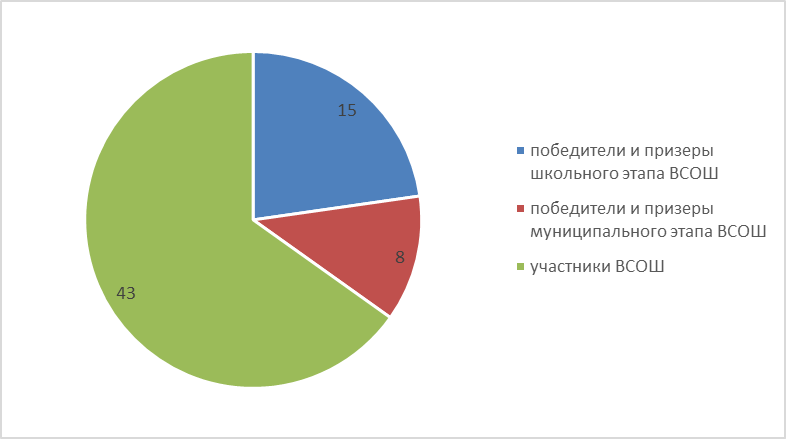 VI. ВОСТРЕБОВАННОСТЬ ВЫПУСКНИКОВ      На протяжении последних лет обучающиеся МОУ Гимназии №3 при получении основного общего образования оставляют свой выбор на получении среднего общего образования в школе. Это говорит о системности в работе с выпускниками основного общего образования, грамотной подготовке их к выбору профиля и определению дальнейшего образовательного маршрута в будущем. Профиль учебного заведения дает возможность выпускникам среднего общего образования осуществить свой выбор высшего и среднего профессионального образования. VII. ФУНКЦИОНИРОВАНИЕ ВНУТРЕННЕЙ СИСТЕМЫ ОЦЕНКИ КАЧЕСТВА ОБРАЗОВАНИЯДеятельность по оценке качества образования в МОУ Гимназия №3 в 2023 году организовывалась на основании Положения о                                         внутренней системе оценки качества образования (ВСОКО).                                                                                                                                                Задачами ВСОКО являются:                                                                                                                                                                                                                 - установление оптимальных показателей, на которые необходимо ориентироваться в процессе образовательной деятельности;                                             - планирование оценочных процедур с учетом требований региона и ФГОС;                                                                                                                                     - методическое и технологическое сопровождение с использованием данных информационно-аналитических систем и электронных ресурсов и сервисов;                                                                                                                                                                                                                                  - обеспечение качественных и своевременных оценочных процедур, гарантирующее достоверность, надежность,   объективность результатов;                                                                                                                                                                                                                                         - проведение всестороннего анализа полученных результатов;                                                                                                                                                                         - установление динамики показателей;                                                                                                                                                                                                                    - соотнесение полученных результатов с показателями муниципального, регионального уровней;                                                                                    - определение факторов, влияющих на качество образовательного процесса;                                                                                                                           - формулировка выводов об уровне качества образования;                                                                                                                                              - прогнозирование динамики учебных достижений;                                                                                                                                                                           - определение системы мер, направленной на устранение выявленных дефектов;                                                                                                                       - принятие управленческих решений;                                                                                                                                                                                               - представление результатов ВСОКО для различных категорий пользователей.ВСОКО включает в себя следующие структурные элементы:                                                                                                                                                      - текущий контроль;                                                                                                                                                                                                                           - промежуточную аттестацию;                                                                                                                                                                                                                - внешнюю независимую оценку качества образования;                                                                                                                                                                                       - внутренний мониторинг оценки качества образования.ВСОКО осуществляется по трем направлениям:                                                                                                                                                                                           - оценка качества образовательных результатов;                                                                                                                                                                            - оценка качества образовательной деятельности;                                                                                                                                                                            - оценка качества условий реализации образовательной деятельности.VIII. КАЧЕСТВО КАДРОВОГО ОБЕСПЕЧЕНИЯ       Высокие результаты обучающихся были бы невозможны без высокопрофессионального педагогического коллектива.  В целях повышения качества образовательной деятельности в МОУ Гимназии № 3 проводится целенаправленная кадровая политика, основная цель которой – обеспечение оптимального баланса процессов обновления и сохранения численного и качественного состава кадров в его развитии в соответствии с потребностями гимназии и требованиями действующего законодательства.Основные принципы кадровой политики направлены:                                                                                                                                                                                 - на сохранение, укрепление и развитие кадрового потенциала;                                                                                                                                                                                          - создание квалифицированного коллектива, способного работать в современных условиях;                                                                                                                          - повышение уровня квалификации персонала.       Гимназия укомплектована высококвалифицированными  кадрами. Важной является тенденция в кадровой политике администрации гимназии к организации материальной поддержки своего квалифицированного педагогического коллектива.                                                                       Гимназия полностью укомплектована педагогическими кадрами.  Численность педагогического коллектива по состоянию на 31.12.2023 года – 31 человек, из них педагогов – 30 человек.                                                                                                                                                Высшее образование у 24  человек  – 77%; среднее профессиональное образование у  6 человек – 19%.                                                                                                   Педагоги гимназии в большинстве своём опытные специалисты, что подтверждается следующими данными о квалификационных категориях:                                                                                                                                                                                                                                            - высшая категория  у 15  человек – 48%	                                                                                                                                                                                                 - первая категория у  7  человек – 23 %                                                                                                                                                                                     соответствие занимаемой должности  у  2 человека – 6%                                                                                                                                                                            - без категории (молодые специалисты и пришедшие учителя) – 7 человек - 23 %                                                                                                                                    В гимназии трудятся 2 педагога,  имеющие  знаки отличия в сфере образования.Аттестация педагогических кадров является хорошим показателем   творческой деятельности педагогов, механизмом совершенствования управления качеством образования.       В 2023  году аттестацию на квалификационные категории прошли  3  педагогических работника:                                                                                     - 2 человека, аттестовались на высшую квалификационную категорию во второй и более раз  (Крайнова Н.В., Ткаченко Ю.В.),                                     - 1 человек, аттестовался на первую квалификационную категорию во второй и более раз  (Зайцев С.Н.)       Педагоги гимназии обобщают и распространяют свой профессиональный опыт, участвуя в конкурсах педагогического мастерства, и публикуя методические разработки в профессиональных изданиях, в т.ч. электронных.        В связи с обязательным обеспечением условий формирования функциональной грамотности в план непрерывного профессионального образования педагогических кадров включены мероприятия по оценке и формированию функциональной грамотности в рамках внутриорганизационного обучения и организации обучения по дополнительным профессиональным программам повышения квалификации педагогов предметных и метапредметных профессиональных объединений.       Для внедрения требований обновленного ФГОС основного общего образования в части обеспечения углубленного изучения учебных предметов с целью удовлетворения различных интересов обучающихся, принято решение о планировании адресной подготовки педагогов по выбранным обучающимися учебным предметам для углубленного изучения на уровне основного общего образования, развитии системы наставничества и работы в парах.       Профессиональному росту в значительной степени способствует курсовая подготовка педагогов.  Независимо от возраста и стажа все педагоги гимназии занимаются повышением своего  профессионального уровня через курсовую переподготовку в  ОГАУ ДПО Ивановской области «Университет непрерывного образования и инноваций», через самообразование, участие в семинарах, тематических педсоветах. В течение 2023  года были обеспечены условия для непрерывного профессионального образования (повышения квалификации) педагогов.IX. КАЧЕСТВО УЧЕБНО-МЕТОДИЧЕСКОГО, БИБЛИОТЕЧНО-ИНФОРМАЦИОННОГО ОБЕСПЕЧЕНИЯИнформационное обслуживание и другие характеристики библиотекиФормирование и использование библиотечного фондаГимназия в полном объёме обеспечивает обучающихся бесплатными учебниками по предметам федерального  компонента.X. МАТЕРИАЛЬНО-ТЕХНИЧЕСКАЯ БАЗАХарактеристика материально-технического обеспеченияЗдание гимназии выведено в эксплуатацию в сентябре 1984 года. Общая площадь здания 4815,6 кв.м. Столовая на 150 посадочных мест, организован полный цикл питания. Спортивный зал, площадью 271,6 кв.м,  оснащён спортивным инвентарём. В гимназии есть актовый зал, медицинский кабинет малый спортивный зал, кабинет психолога, кабинет логопеда, центр (кабинет) здоровья. Учебных кабинетов – 28, кабинет технологии и 2 мастерские (столярная и слесарная), кабинет хореографии. В отдельном здании на территории гимназии расположены 2 автокласса, гараж с  двумя учебными легковыми автомобилями. Гимназия располагает компьютерным классом. Имеется локальная сеть, централизованное подключение к Интернету. Помещения кабинета информатики отвечают современным требованиям.  В 2020 году Гимназия вошла в  проект «Цифровая образовательная среда», который расширил ресурсные возможности преподавания предмета «Информатика». В 2020 году реализован проект «Точка роста», который позволил улучшить инфраструктуру и расширил возможности  преподавания предметов «Технология», «ОБЖ», «Информатика» и дополнительного образования.  Проведен  косметический ремонт учебных кабинетов, столовой, спортивных залов, коридоров. Компьютерное  оборудование 2024г.Обеспечение безопасности-Введена в эксплуатацию система пожаротушения  во всех помещениях гимназии-Установлена кнопка тревожной сигнализации (КТС)-Установлена локальная охранная  сигнализация кабинета информатики-Установлены 4 камеры наружного видеонаблюдения, 5 камер внутреннего видеонаблюдения-Введена в эксплуатацию речевая система оповещения о пожаре-В учебное время работает охранник (частное охранное предприятие) Инструктажи по охране труда, технике безопасности, противопожарной безопасности проводятся регулярно. Ведётся и постоянно обновляется необходимая документация.СТАТИСТИЧЕСКАЯ ЧАСТЬРЕЗУЛЬТАТЫ АНАЛИЗА ПОКАЗАТЕЛЕЙ ДЕЯТЕЛЬНОСТИ ОРГАНИЗАЦИИДанные приведены по состоянию на 31 декабря 2023 года.Анализ показателей указывает на то, что МОУ Гимназия №3 имеет достаточную инфраструктуру, которая соответствует требованиям СП 2.4.3648-20 и СанПиН 1.2.3685-21 и позволяет реализовывать образовательные программы в полном объеме в соответствии с ФГОС по уровням общего образования.В гимназии №3 созданы условия для реализации обновленных ФГОС: разработаны ООП НОО и ООО, учителя прошли обучение по дополнительным профессиональным программам повышения квалификации. Результаты реализации ООП НОО и ООО показывают, что гимназия успешно реализовала мероприятия по внедрению обновленных ФГОС.Гимназия укомплектована достаточным количеством педагогических и иных работников, которые имеют достаточную квалификацию и регулярно повышают квалификацию, что позволяет обеспечивать стабильные качественные результаты образовательных достижений обучающихся. Педагоги гимназии владеют высоким уровнем ИКТ-компетенций.Результаты ВПР показали качество подготовки обучающихся гимназии.С 1 сентября 2023 года МОУ Гимназия №3 приступила к реализации ФГОС начального общего образования, утвержденного приказом Минпросвещения от 31.05.2021 № 286, и ФГОС основного общего образования, утвержденного приказом Минпросвещения от 31.05.2021 № 287, ФГОС среднего общего образования,  утвержденного приказом Министерства просвещения РФ от 12.08.2022 г. № 732 1-10 классах.Наименование образовательной организацииМуниципальное общеобразовательное учреждение Гимназия №3 города ТейковоРуководительКукушкина Светлана ВитальевнаАдрес организации155043, город Тейково, ул. Молодёжная, 24Телефон, факс8(49343)2-12-81Адрес электронной почтыteikovo-school_3@mail.ruУчредительадминистрация г.о. Тейково Ивановской областиДата создания1984 годЛицензияСерия 37 Л01 №0000142, регистр № 873 от 27.08.2012. г. Срок действия - бессрочноСвидетельство о государственной аккредитацииСерия ОП №37А01, рег.№723 от 24.12.2015 г. Наименование органаФункцииДиректорДиректор гимназии выполняет следующие функции:- действует от имени Гимназии без доверенности. Представляет ее интересы во всех отечественных и зарубежных организациях, во всех государственных и муниципальных органах, правоохранительных органах, во всех судебных инстанциях, учреждениях всех форм собственности, в отношениях с юридическими и физическими лицами;  - представляет Учредителю и общественности ежегодный отчет о поступлении и расходовании финансовых и материальных средств, а также отчет о результатах самооценки деятельности Гимназии (самообследования);       	- утверждает структуру Гимназии и штатное расписание, графики работы и расписание занятий,  локальные  нормативные акты (в порядке и на условиях, установленных настоящим Уставом);-заключает с работниками  и расторгает трудовые договоры, распределяет обязанности между работниками Гимназии, утверждает должностные инструкции; -осуществляет подбор, прием на работу и расстановку кадров, увольнение и перевод работников с одной должности на другую в соответствии с трудовым законодательством; -устанавливает учебную нагрузку, ставки и должностные оклады работников в пределах собственных финансовых средств и с учетом ограничений, установленных федеральными и местными нормативами; - пользуется правом распоряжения имуществом и средствами Гимназии в пределах, установленных законом и настоящим Уставом;- определяет в рамках установленной компетентности приоритетные направления деятельности Гимназии для достижения уставных целей- открывает лицевые счета в управлении (отделении) Федерального казначейства по Ивановской области - решает иные вопросы  в пределах компетенции Гимназии.К компетенции директора относится:- утверждение правил внутреннего трудового распорядка Гимназии, правил внутреннего распорядка учащихся;  - утверждение образовательных программ Гимназии;- утверждение (по согласованию с Учредителем) программы развития Гимназии;-заключение договоров;-утверждение распределения обязанностей между заместителями руководителя;-утверждение плана финансово-хозяйственной деятельности Гимназии, его годовой и бухгалтерской отчетности; обеспечение открытия лицевых счетов в финансовых органах, обеспечение своевременной уплаты налогов и сборов, представление в установленном порядке статистических, бухгалтерских и иных отчетов;-утверждение локального нормативного акта о документах обучающихся, подтверждающих их обучение в Гимназии;-уполномочивание иных лиц представлять интересы Гимназии посредством выдачи доверенностей, в том числе доверенностей с правом передоверия;-издание поручений и указаний, обязательных для исполнения всеми работниками Гимназии;- определение состава и объема сведений, составляющих служебную тайну, а также установление порядка ее защиты и обеспечение его соблюдения;- обеспечение соблюдения законности в деятельности Гимназии;- применяет к работникам Гимназии дисциплинарные взыскания и меры поощрения в соответствии с трудовым законодательством; - материально-техническое обеспечение образовательной деятельности, оборудование помещений в соответствии с государственными и местными нормами и требованиями, в том числе в соответствии с федеральными государственными образовательными стандартами, федеральными государственными требованиями, образовательными стандартами;- распределение должностных обязанностей, создание условий и организация дополнительного профессионального образования работников;- утверждение Режима занятий обучающихся;- утверждение Правил приема обучающихся;- прием обучающихся в Гимназию;	- утверждение форм, периодичности  и порядок текущего контроля успеваемости и промежуточной аттестации обучающихся;- осуществление текущего контроля успеваемости и промежуточной аттестации обучающихся;- утверждение Порядка обучения по индивидуальному учебному плану, в том числе об ускоренном обучении;- индивидуальный учет результатов освоения обучающимися образовательных программ, а также хранение в архивах информации об этих результатах на бумажных и (или) электронных носителях;- организация проведения самообследования, обеспечение функционирования внутренней системы оценки качества образования;- создание необходимых условий для охраны и укрепления здоровья, организации питания обучающихся и работников  Гимназии;- создание условий для занятия обучающимися физической культурой и спортом;- утверждение Порядка создания, организации работы, принятия решений комиссией по урегулированию споров между участниками образовательных отношений и их исполнения;- организация приобретения или изготовления бланков документов об образовании и (или) о квалификации;- утверждение Порядка и размера материальной поддержки обучающихся;- содействие деятельности общественных объединений обучающихся, родителей (законных представителей) несовершеннолетних обучающихся, осуществляемой в Гимназии и не запрещенной законодательством Российской Федерации;- организация научно-методической работы, в том числе организация и проведение научных и методических конференций, семинаров;- обеспечение создания и ведения официального сайта  Гимназии в сети «Интернет».Управляющий советК компетенции Управляющего совета Гимназии относится:-  принятие программы развития Гимназии;-  календарного учебного графика; -  согласование Правил внутреннего распорядка обучающихся;- содействие созданию в Гимназии оптимальных условий и форм организации образовательной деятельности;- контроль за качеством и безопасностью условий обучения и воспитания в образовательном учреждении;- согласование Режима занятий обучающихся;- утверждение Порядка и оснований перевода, отчисления и восстановления обучающихся;- утверждение Порядка и условий восстановления в Гимназии, обучающегося, отчисленного по инициативе Гимназии;- утверждение Порядка оформления возникновения, приостановления и прекращения отношений между Гимназией и обучающимися и (или) родителями (законными представителями) несовершеннолетних обучающихся;- согласование локального нормативного акта о документах обучающихся, подтверждающих их обучение в Гимназии;- согласование Порядка обучения по индивидуальному учебному плану, в том числе об ускоренном обучении;- утверждение Порядка посещения обучающимися по своему выбору мероприятий, не предусмотренных учебным (и) планом (планами) Гимназии;- утверждение порядка и оснований снижения стоимости платных образовательных услуг;- согласование Порядка создания, организации работы, принятия решений комиссией по урегулированию споров между участниками образовательных отношений и их исполнения;- утверждение Порядка доступа педагогических работников к информационно-телекоммуникационным сетям и базам данных, учебным и методическим материалам, музейным фондам, материально-техническим средствам Гимназии;- утверждение локального нормативного акта о нормах профессиональной этики педагогических работников;- участие в определении критериев и показателей стимулирующих выплат работникам Гимназии;- утверждение Порядка бесплатного пользования педагогическими работниками образовательными, методическими и научными услугами Гимназии;- утверждение условий приема на обучение по дополнительным образовательным программам, а также на места с оплатой стоимости обучения физическими и (или) юридическими лицами;- согласование введения новых методик образовательного процесса и образовательных технологий;- согласование Порядка и размера материальной поддержки учащихся;- согласование иных локальных нормативных актов, затрагивающих права учащихся;- обеспечение участия представителей общественности: в процедурах итоговой аттестации обучающихся, в том числе в форме и по технологии единого государственного экзамена;- в процедурах проведения контрольных и текстовых работ для учащихся, общественной экспертизы (экспертиза соблюдения прав участников образовательного процесса, экспертиза качества условий организации образовательного процесса в Гимназии, экспертиза инновационных программ);-  в деятельности аттестационных, конфликтных и иных комиссий;- участие в подготовке и утверждение публичного (ежегодного) доклада Гимназии;- содействие привлечению внебюджетных средств для обеспечения деятельности и развития Гимназии;- контроль за качеством и безопасностью условий обучения, воспитания и труда в Гимназии, принятие мер к их улучшению;- внесение руководителю Гимназии предложения в части:материально-технического обеспечения и оснащения образовательного процесса, оборудования помещений Гимназии (в пределах выделяемых средств);- выбора учебников из утвержденных федеральных перечней учебников, рекомендованных (допущенных) к использованию в образовательном процессе;- создания в Гимназии необходимых условий для организации питания, медицинского обслуживания обучающихся и воспитанников;- организации промежуточной и итоговой аттестации обучающихся;- мероприятий по охране и укреплению здоровья обучающихся;- развития воспитательной работы в Гимназии;- предоставление ежегодно не позднее 1 ноября Учредителю и участникам образовательного процесса информацию (доклад) о состоянии дел в учреждении;- утверждение локальных нормативных актов о введении (отмене) единой в период занятий формы одежды для обучающихся, порядке ее введения.- принятие решений по другим вопросам деятельности Гимназии, не отнесенным к исключительной компетенции Директора или Учредителя в соответствии с Уставом.Педагогический советК компетенции Педагогического Совета относятся:- утверждение плана (планов) учебной работы Гимназии на год; - утверждение образовательных программ, реализуемых Гимназией;- утверждение перечня образовательных программ, разработку которых необходимо осуществить в Гимназии;- определение учебного плана, календарного учебного графика, режима учебных занятий;- утверждение списка учебников, используемых Гимназией в соответствии с утвержденным федеральным перечнем учебников, рекомендованных к использованию при реализации имеющих государственную аккредитацию образовательных программ начального общего, основного общего, среднего общего образования, а также учебных пособий, допущенных к использованию при реализации указанных образовательных программ;- утверждение локального нормативного акта о формах, периодичности и порядке текущего контроля успеваемости и промежуточной аттестации обучающихся;- согласование локального нормативного акта о соотношении учебной (преподавательской) и другой педагогической работы в пределах рабочей недели или учебного года;- подготовка предложения по использованию и совершенствованию методов обучения и воспитания, образовательных технологий, электронного обучения;- принятие решения о допуске обучающихся к итоговой аттестации, предоставлении обучающимся возможности досрочного прохождения итоговой аттестации, переводе обучающихся в следующий класс или об оставлении их на повторный курс;- принятие решения о награждении обучающихся за успехи в обучении грамотами, похвальными листами или медалями;- принятие решения об исключении обучающихся из Гимназии,  когда иные меры педагогического и дисциплинарного воздействия исчерпаны;- принятие решения о создании временных творческих объединений с приглашением специалистов различного профиля, консультантов для выработки рекомендаций по совершенствованию образовательной деятельности Гимназии;- заслушивание информации и отчетов членов педагогического совета Гимназии;- рассмотрение итогов учебной работы образовательного  учреждения, результатов промежуточной и государственной итоговой аттестации;- утверждение порядка формирования предметных (цикловых) комиссий, периодичности проведения их заседаний, полномочий председателя и членов предметных (цикловых) комиссий, рассмотрение деятельности предметных (цикловых) комиссий, подготовка предложений о внедрении опыта работы преподавателей в области новых педагогических и информационных технологий, авторских программ, учебников, учебных и методических пособий;- утверждение положения об аттестации педагогических работников в целях подтверждения соответствия их занимаемым должностям;-избрание представителей в Управляющий совет.Общее собрание работниковК исключительной компетенции Общего собрания работников коллектива относятся: - участие в разработке Устава Гимназии, дополнений и изменений к нему;- решение вопроса о необходимости заключения с администрацией Гимназии коллективного договора, рассмотрение и утверждение его проекта;- избрание председательствующего органа для ведения коллективных переговоров с администрацией Гимназии по вопросам заключения, изменения, дополнения Коллективного договора;- заслушивание ежегодного отчета представительного органа и администрации гимназии о выполнении Коллективного договора; - рассмотрение и решение вопросов деятельности гимназии в рамках, установленных Уставом Гимназии, Коллективным договором;- принятие правил внутреннего трудового распорядка Гимназии и изменений в них;- определение численности и срок полномочий  комиссии по трудовым спорам Гимназии, избрание ее членов;- выдвижение коллективных требований работников гимназии и избрание полномочных представителей для участия в разрешении коллективного трудового спора;- принятие решения о выдвижении на поощрение и награждение работников Гимназии;- принятие решения об объявлении забастовки и выбора органа, возглавляющего забастовку;- внесение предложений по вопросам охраны труда и техники безопасности; - утверждение основных направлений деятельности Гимназии;- обсуждение и принятие локальных актов, относящихся к его компетенции.Название образовательной программыЧисленность обучающихсяОсновная образовательная программа начального общего образования по ФГОС начального общего образования, утвержденному приказом Минпросвещения России от 31.05.2021 № 286262Основная образовательная программа основного общего образования по ФГОС основного общего образования, утвержденному приказом Минпросвещения России от 31.05.2021 № 287248Основная образовательная программа среднего общего образования по ФГОС среднего общего образования, утвержденному приказом Минобрнауки от 17.05.2012 № 41328Основная образовательная программа среднего общего образования по ФГОС среднего общего образования, утвержденному приказом Министерства просвещения РФ от 12.08.2022 г. № 73220№ПрограммаВозрастСрок обученияГод обученияКоличество обучающихсяФизическое направлениеФизическое направлениеФизическое направлениеФизическое направлениеФизическое направлениеФизическое направление1ОФП (основы физической подготовки)7-11 лет4 года1-й,2-й82Теннис12-18 лет3  года1-й, 2-й8+ 43Фитнес14-18 лет1 год1-й10Гражданско-патриотическоеГражданско-патриотическоеГражданско-патриотическоеГражданско-патриотическоеГражданско-патриотическоеГражданско-патриотическое4Классный час «Разговоры о важном»7-18 лет1 год1-й5595«Введение в экологию»7-11 лет1 год1-й186Отряд волонтеров «Сердце в ладонях»14-18 лет4 года1-й257Экологический отряд «Юный эколог»12-14 лет1 год1-й168Военно-патриотический отряд «Факел»14-184 года1-й, 2-й,3-й,4-й10ИнтеллектуальноеИнтеллектуальноеИнтеллектуальноеИнтеллектуальноеИнтеллектуальноеИнтеллектуальное8Научное общество гимназистов «Совенок»7-11 лет4 года1-й,2-й,3-й,4-й12+ 8+ 15+129Научное общество гимназистов «Шаг в науку» (реализация проекта)13-18 лет2 года1-й, 2-й20+2810Логика7-11 лет3 года1-й,2-й,3-й58+60+6711«Подготовка к ВПР»10-11 лет1 год1-й7812Чтение. Работа с текстом (функциональная грамотность) 10-11 лет 4 года4-й7813Группы интеллектуального развития «Эрудит»*15-16 лет1 год1-й17+1914«Введение в астрономию»14-15 лет1 год1-й8ТворческоеТворческоеТворческоеТворческоеТворческоеТворческое15Танцевальный кружок7-9 лет4 года1-й, 2-й2916«Бисероплетение»9-12 лет1 год1-й1817«Журналистика и медиа»17-18 лет1 год1-й3ОбщекультурноеОбщекультурноеОбщекультурноеОбщекультурноеОбщекультурноеОбщекультурное18Воспитательная работа «Час совместного досуга»**7-10 лет1 год1-й18519Театральный кружок12-15 лет1 год1-й1020«Музейное дело»16-17 лет1 год1-й9СоциальноеСоциальноеСоциальноеСоциальноеСоциальноеСоциальное21«Россия – мои горизонты»13-18 лет1год1-й24522«Орлята России»10-11 лет1 год1-й7823«Самоделкин»12-13 лет1 год1-й924«Юные мастера»13-15 лет1 год1-й1225Отряд юных инспекторов движения «Светофор»10-14 лет1 год1-й1626«Введение в профессию. Пчеловодство»12-15 лет2 года1-й1227«Мир профессий»11-12 лет1 год1-й51№ п/пМероприятиеМесто проведенияДата Участники1.Цикл занятий «Разговоры о важном»Классные кабинетыПо понедельникам1-11 кл.2.Единый кл.час ко Дню снятия блокады ЛенинградаКлассные кабинеты27.01.20231-11 кл.3.Юнармейский сбор юнармейских отрядов г.ТейковоГимназия02.02.2023Юнармейцы отряда «Факел»4.Конкурс детского рисунка «Крепость из стали, сердец и огня», посвященного 80-летию Сталинградской битвыГимназия02.02.20231-11 кл.5.Торжественное поднятие флага России перед гимназиейШкольный двор13.02.20235-11 кл.6.Торжественная линейка, посвященная 34-й годовщине вывода ограниченного контингента советских войск из АфганистанаАктовый зал15.02.20237-11 кл.7.Вахта памяти у памятника воинам-интернационалистамГ.Тейково15.02.2023Юнармейцы отряда "Факел"8.Выставка книг, публикаций и других материалов "Отвага, мужество и честь", посвященная Дню защитника ОтечестваБиблиотека гимназии15-25.02.20231-11кл.9.Организация праздничного концерта ко Дню защитника ОтечестваАктовый зал22.02.20231-11 кл.10.Единый классный час " Воинской славе, доблести и чести..."Классные кабинеты21-22.02.20231-11 кл.11.Участие в патриотической акции-концерте  "Когда мы едины..."ДК им. Ленина15.02.20238-11 кл.12.Спортивный фестиваль Российского движения школьников "Игры отважны"Спортивный зал17.03.2023Юнармейцы отряда "Факел"13.Всероссийская историческая интеллектуальная игра «1 418».«Точка Роста»05.04.2023Юнармейцы и волонтеры гимназии14.Единый классный час, посвященный Дню космонавтикиКлассные кабинеты12.04.2023 1-11 кл.15.Участие во Всероссийском уроке мужества "Без срока давности"Классные кабинеты19.04.20235-11 кл.16.Посещение членами волонтерского отряда «Сердце в ладонях» памятника в д.Красново.Д. Красново22.04.2023Члены волонтерского отряда17.Акция "Тепло детских ладошек"Классные кабинеты20-28.04.20231-5 кл.18.Акция «Открытка Победы»Классные кабинеты20-28.04.20236-11 кл.19.Участие в 5 областном слёте Всероссийского детско-юношеского военно-патриотического общественного движения «ЮНАРМИЯ»Г. Иваново27.04.2023Юнармейцы отряда "Факел"20.Акция "Письмо ветерану"Актовый зал28.04.20233-11 кл.21.Акция "Сад Победы"Территория городка28.04.2023Волонтеры отряда «Сердце в ладонях»22.Поздравление ветеранов, тружеников тыла и детей войны с Днем Победы03-08. 05.2023 1-11 кл.23.Торжественная линейка, посвященная 78-й годовщине советского народа в Великой Отечественной войнеАктовый зал03.05.20231-11 кл.24.Единый классный час, посвященный Дню ПобедыКлассные кабинеты03.05.20231-11 кл.25.Парад ПобедыЦентр г.Тейково09.05.2023Юнармейцы отряда "Факел"26.Фестиваль «Салют, Победа!»ДКРА05.05.20231-11 кл.27.Акции "Вальс Победы" и "Хор Победы"Центральная площадь03.05.202310-11 кл.28.Участие в фестивале военной песни "Красные сосенки - столица военной песни".ДКРА06.05.2023Юнармейцы отряда "Факел"29.Акция "Георгиевская ленточка"Территория городка06.05.2023Юнармейцы и волонтеры гимназии30.Торжественный прием обучающихся школ города в ряды Добровольного детского-юношеского движения "Юнармия"54-я ракетная дивизия05.05.2023Юнармейцы отряда "Факел"31.Уборка на территории ХБК около памятника  тейковчанам, работавшим на текстильном комбинате, павшим смертью храбрых в годы Великой Отечественной войны.ХБК25.05.2023Волонтеры  гимназии32.Праздничные мероприятия в пришкольных лагерях ко Дню защиты детей3-4 кабинет01.06.20231-7 кл.33.Участие в велопробеге, посвященном Международному Дню защиты детейГ.Тейково01.06.2023Члены отряда ЮИД «Светофор»33.Участие в велопробеге, приуроченном ко Дню РоссииГ.Тейково12.06.2023Члены отряда ЮИД «Светофор»34.Праздничные мероприятия ко Дню РоссииАктовый зал10.06.20231-7 кл.35.Акция «Ангелы Донбаса»3-4 кабинеты27.07.20231-7 кл.36.Участие в историческом квестеМузей истории г.Тейково31.08.20238 кл.37.Урок мужества к Международному дню памяти жертв фашизмаКлассные кабинеты11.09.20231-11 кл.38.Акция «Зеленая Россия»Территория гимназии, сосновый борАпрель, сентябрь 20232-11 кл39.Сбор канцелярских товаров и книг для новых территорий«Точка Роста»30.09.20231-11 кл.40.Прием обучающихся 4-х классов гимназии вступили в ряды движения "Орлята России"Актовый зал27.09.20234 кл.41.Интенсив - слёт "Движение первых"Актовый зал11.10.20235-7 кл.42.Викторина "История моего родного края"«Точка Роста»20.10.20238 кл.43.Акция «Письмо солдату!Классные кабинеты20-28.10.20231-11 кл.44.Акция памяти павших воинов России «Дни Белых Журавлей»Библиотека16-22.10.20235 кл.45.Участие в "Областном слёте юных патриотов"Дворец игровых видов спорта, г.Иваново 30.10.2023Волонтеры гимназии46.Участие в интенсив-слете для обучающихся 2-4 классов - активистов "Движения Первых"ДК им. Ленина28.11.20234 кл.47.Настольная игра "История Российского герба"«Точка Роста»30.11.20238 кл.48.Посещение международной выставки-форума «Россия»ВДНХ26.11 и 3.12.20236-10 кл.49.Участие в музыкальной патриотической программе "Россия - это мы!"ДК им. Ленина08.12.20238-11 кл.50.Торжественная линейка, посвященная открытию досок памяти выпускникам гимназии, павшим смертью храбрых в спецоперации на УкраинеГимназия08.12.20235-11 кл.51.Участие в акции "Мы - граждане России!"ДК им. Ленина12.12.20239-10 кл.52.Акция "Мы - вместе!"Классные кабинеты12-20.12.20231-11 кл.53.Участие в региональной конференции "Движения первых" «Ты можешь все!»ИвГУ16.12.2023Активисты «Движения Первых»54.Акция «Российский Дед Мороз»Г.ТейковоДекабрь-январьАктивисты «Движения Первых»55.Вручение обложек на паспорта активистам "Движения Первых" гимназии.Гимназия25.12.20237 кл.МероприятиеУровеньДата проведенияРезультатУчастникиФ.И.О. наставникаСоревнования ШСК по лыжным гонкам в рамках Спартакиады школьников.Муниципальный26.01.20233 местоКоманда гимназииКрайнова Н.В.Вавейкова С.Н.Муниципальный этап Всероссийской лиги интеллектуальных игр «Риск: разум, интуиция, скорость, команда.»Муниципальный30.01.20232 местоКоманда гимназииРебицкая Н.Н.Городская читательская конференцияМуниципальный25.01.2023Победитель в номинации «Писатель-критик»Богуш Анастасия, 8бОстроушко Мария, 8аАндреева М.К.Городская читательская конференцияМуниципальный25.01.2023Победитель в номинации "Самый творческий читатель"Шнырева Виктория, 10аСвекольникова Л.В.Городская читательская конференцияМуниципальный25.01.2023Победитель в номинации "Самый многогранный читатель"Сидорова Анастасия, 10аСвекольникова Л.В.Городская читательская конференцияМуниципальный25.01.2023Победитель в номинации "Самый позитивный читатель"Зайцев Родион, 9аАндреева М.К.Городская читательская конференцияМуниципальный25.01.2023Победитель в номинации "Знаток классической литературы"Нильский Артем, 11аАндреева М.К.Конкурс детского рисунка "Крепость из стали, сердец и огня"Муниципальный02.02.2023ПобедительКуреева Ульяна, 6бВовкотеча А.Н.Конкурс детского рисунка "Крепость из стали, сердец и огня"Муниципальный02.02.2023ПобедительГуляева Вероника, 7бВовкотеча А.Н.Всероссийский конкурс сочинений "Без срока давности"Муниципальный09.02.20231 местоСамохвалова Дарья, 6аСвекольникова Л.В.Всероссийский конкурс сочинений "Без срока давности"Муниципальный09.02.20232 местоГуткова Валерия, 8бАндреева М.К.Всероссийский конкурс сочинений "Без срока давности"Муниципальный09.02.20232 местоБогуш Анастасия, 8бАндреева М.К.Всероссийский конкурс сочинений "Без срока давности"Муниципальный09.02.20233 местоИзюмова Елизавета, 6аСвекольникова Л.В.Всероссийский конкурс сочинений "Без срока давности"Муниципальный09.02.20233 местоТарасенко София, 6аСвекольникова Л.В.Всероссийский конкурс сочинений "Без срока давности"Муниципальный09.02.2023ПризерНестеренко Варвара, 11аАндреева М.К.Муниципальный этап конкурса "Певец Иван-края"Муниципальный13.02.20231 местоЗайцев Родион, 9аАндреева М.К.Муниципальный этап конкурса "Певец Иван-края"Муниципальный13.02.20232 местоВалицкий Андрей, 6аСвекольникова Л.В.Муниципальный этап конкурса "Певец Иван-края"Муниципальный13.02.20232 местоНовоселов Вячеслав, 3бВиноградова Л.Ю.Соревнования по волейболу в рамках спортивных игр ШСКМуниципальный17.02.20231 местоКоманда юношейФирсов С.В.Соревнования по волейболу в рамках спортивных игр ШСКМуниципальный17.02.20233 местоКоманда девушекВавейкова С.Н.Военно-спортивные соревнования, посвященные Дню защитника ОтечестваМуниципальный21.02.20232 местоКоманда гимназииКрайнова Н.В.Вавейкова С.Н.Военно-спортивные соревнования, посвященные Дню защитника ОтечестваМуниципальный21.02.20231 местоНестеренко Варвара, 11аКрайнова Н.В.Вавейкова С.Н.Военно-спортивные соревнования, посвященные Дню защитника ОтечестваМуниципальный21.02.20231 местоКузьмичев Роман, 11аКрайнова Н.В.Вавейкова С.Н.Военно-спортивные соревнования, посвященные Дню защитника ОтечестваМуниципальный21.02.20231 местоСинявин Антон, 10аКрайнова Н.В.Вавейкова С.Н.Военно-спортивные соревнования, посвященные Дню защитника ОтечестваМуниципальный21.02.20232 местоКучеров Владислав, 11аКрайнова Н.В.Вавейкова С.Н.Военно-спортивные соревнования, посвященные Дню защитника ОтечестваМуниципальный21.02.20232 местоИсупов Вячеслав, 10аКрайнова Н.В.Вавейкова С.Н.Военно-спортивные соревнования, посвященные Дню защитника ОтечестваМуниципальный21.02.20233 местоЕфимов Олег, 11аКрайнова Н.В.Вавейкова С.Н.Конкурс рисунков и плакатов "Защитники Отечества -герои всех времен"Муниципальный22.02.2023ПобедительГуляева Вероника, 7бВовкотеча А.Н.Конкурс рисунков и плакатов "Защитники Отечества -герои всех времен"Муниципальный22.02.2023ПризерГорбылева Дарья, 7аВовкотеча А.Н.Соревнования по шахматам в рамках спортивных игр ШСК (1-4 кл.)Муниципальный04.03.2023ПобедительКоманда гимназииФирсов С.В.Конкурс детского рисунка "Профессия моей мамы"Муниципальный05.03.20231 местоКуреева Ульяна, 6бВовкотеча А.Н.Конкурс детского рисунка "Профессия моей мамы"Муниципальный05.03.20232 местоКарнаухова Диана, 7бВовкотеча А.Н.Всероссийский Фестиваль «Веселые старты» (1-4 кл.)Муниципальный06.03.20232 местоКоманда гимназииЖихорева А.А., Крайнова Н.В.Соревнования по гиревому спортуМежрегиональный10.03.20231 местоСинявин Антон, 10аКрайнова Н.В.Конкурс чтецов "Живая классика"Муниципальный14.03.20232 местоЮрченко Яна, 6аСвекольникова Л.В.Фитнес-фестиваль "Время побеждать !"Муниципальный16.03.20232 местоКоманда гимназииЖихорева А.А.XXXI областной детский Бальмонтовский фестиваль поэзии «Солнечный эльф»Региональный23.03.2023ЛауреатЗайцев Родион, 9аАндреева М.К.XXXI областной детский Бальмонтовский фестиваль поэзии «Солнечный эльф»Региональный23.03.2023ЛауреатМалютина Ульяна, 1аСавельева С.А.Фестиваль по мини - футболу среди юношей и девушек 2015-2016 г.рМуниципальный30.04.20231 местоКоманда гимназииКрайнова Н.В.Первомайская лекгоатлетическая эстафетаМуниципальный01.05.20232 местоКоманда юношейВавейкова С.Н.Крайнова Н.В.Первомайская лекгоатлетическая эстафетаМуниципальный01.05.20233 местоКоманда девушекВавейкова С.Н.Крайнова Н.В.Всероссийский конкурс исследовательских проектов "Без срока давности"РегиональныйМайПризерМеленберг Анна, 11аИзмайлова С.В.Соревнования по легкоатлетическому кроссу среди ШСК, посвященные Дню Победы в Великой Отечественной войнеМуниципальный18.05.20232 местоКоманда гимназииКрайнова Н.В.Соревнования по легкоатлетическому кроссу среди ШСК, посвященные Дню Победы в Великой Отечественной войнеМуниципальный18.05.20231 местоСинявин Антон, 10аКрайнова Н.В.Соревнования по легкоатлетическому кроссу среди ШСК, посвященные Дню Победы в Великой Отечественной войнеМуниципальный18.05.20232 местоКрайнова Маргарита, 6аКрайнова Н.В.Соревнования по легкоатлетическому кроссу среди ШСК, посвященные Дню Победы в Великой Отечественной войнеМуниципальный18.05.20233 местоЮрченко Яна, 6аКрайнова Н.В.Соревнования по тэг-регбиРегиональный25.05.20233 местоКоманда гимназииЖихорева А.А., Крайнова Н.В.«Веселые старты" среди школьных летних лагерейМуниципальный08.06.20232 местоКоманда гимназииЖихорева А.А.Исторический квестМуниципальный31.08.20232 местоКоманда гимназииПатрицкая Ю.Д.Спортивные соревнований по легкой атлетике среди ШСКМуниципальный14.09.20232 местоКоманда гимназииКрайнова Н.В.Спортивные соревнований по легкой атлетике среди ШСКМуниципальный14.09.20231 местоКазаркина Екатерина, 5аКрайнова Н.В.Спортивные соревнований по легкой атлетике среди ШСКМуниципальный14.09.20231 местоЮрченко Яна, 7аКрайнова Н.В.Спортивные соревнований по легкой атлетике среди ШСКМуниципальный14.09.20232 местоКрайнова Маргарита, 7аКрайнова Н.В.Всероссийский конкурс сочинеийМуниципальный20.09.20231 местоБогуш Анастасия, 9аАндреева М.К.Всероссийский конкурс сочинеийМуниципальный20.09.20232 местоБашкатова Мария, 7аСвекольникова Л.В.Всероссийский конкурс сочинеийМуниципальный20.09.20232 местоЗайцев Родион, 10аАндреева М.К.Спортивный семейный фестиваль «Семейная команда»Региональный01.10.20233 местоЧураков Александр, 4аЖихорева А.А.Форум талантливой молодежи "Олимп"Региональный14.10.2023ПобедительЗайцев Родион, 10аИзмайлова С.В.Всероссийском конкурсе-фестивале искусств "Творческие люди"Всероссийский21.10.2023Диплом 1 степениСредняя группа ТК «Импульс»Жихорева А.А.Всероссийском конкурсе-фестивале искусств "Творческие люди"Всероссийский21.10.2023Диплом 2 степениСтаршая группа ТК «Импульс»Жихорева А.А.Соревнования по мини-футболу среди команд школьных спортивных клубовМуниципальный24.10.20232 местоКоманды юношей 2006-2007 г.р.Крайнова Н.В.Жихорева А.А.Соревнования по мини-футболу среди команд школьных спортивных клубовМуниципальный24.10.20232 местоКоманда юношей 2012-2013 г.р.Крайнова Н.В.Жихорева А.А.Соревнования по мини-футболу среди команд школьных спортивных клубовМуниципальный24.10.20233 местоКоманда юношей 2010 - 2011 г.р.Крайнова Н.В.Жихорева А.А.IX областной конкурс чтецов, поэтов-баснописцев, художников и театральных коллективов «Крылатой басни сказочный полёт»Региональный28.10.20231 местоЗыкова Милана, 1аТкаченко Ю.В.IX областной конкурс чтецов, поэтов-баснописцев, художников и театральных коллективов «Крылатой басни сказочный полёт»Региональный28.10.20231 местоЗайцева Софья, 8аАндреева М.К.IX областной конкурс чтецов, поэтов-баснописцев, художников и театральных коллективов «Крылатой басни сказочный полёт»Региональный28.10.20231 местоЗайцев Родион, 10аАндреева М.К.IX областной конкурс чтецов, поэтов-баснописцев, художников и театральных коллективов «Крылатой басни сказочный полёт»Региональный28.10.20233 местоГуляева Вероника, 8бВовкотеча А.Н.Всероссийский конкурс сочиненийРегиональный09.11.2023ПризерБогуш Анастасия, 9бАндреева М.К.Соревнования по настольному теннису среди команд ШСКМуниципальный11.11.20232 местоКоманда гимназииКлимчук Е.Г.Поэтический международный конкурс юных чтецов "Живая классика"РегиональныйНоябрьПобедительЗайцев Родион, 10аАндреева М.К.Онлайн-олимпиада по английскому языкуМеждународныйСентябрь-ноябрьПобедительКоманда гимназииДмитриева Е.Г.№ПрограммаВозрастСрок обученияГод обученияКоличество обучающихсяФизкультурно – спортивная направленностьФизкультурно – спортивная направленностьФизкультурно – спортивная направленностьФизкультурно – спортивная направленностьФизкультурно – спортивная направленностьФизкультурно – спортивная направленность1Баскетбол/Волейбол (девочки)12-18 лет1 год1-й142Баскетбол/Волейбол (мальчики)15-18 лет1 год1-й153Шахматы8-11лет2 года1-й и 2-й8+7Художественная направленностьХудожественная направленностьХудожественная направленностьХудожественная направленностьХудожественная направленностьХудожественная направленность4Художественное конструирование из бумаги7-8 лет3 года1-й166Танцевальный кружок «Импульс»9-12 лет4 года1-й и 2-й15+87Изостудия «Палитра»10-14 лет3 года1-й15Социально – гуманитарная направленностьСоциально – гуманитарная направленностьСоциально – гуманитарная направленностьСоциально – гуманитарная направленностьСоциально – гуманитарная направленностьСоциально – гуманитарная направленность8«Из жизни слов»10-11 лет1 год1-й12Гражданско – патриотическая направленностьГражданско – патриотическая направленностьГражданско – патриотическая направленностьГражданско – патриотическая направленностьГражданско – патриотическая направленностьГражданско – патриотическая направленность9Музейное дело15-16 лет2 года2-й7КлассыКоличество сменПродолжительность урока (минут)Количество учебных дней в неделюКоличество учебных недель в году111 четверть – 35 мин2 четверть – 35 мин3 четверть – 40 мин4 четверть – 40 мин5332-4140 мин5345-6140 мин5347-8, 10140 мин6349,11140 мин6по окончании ГИА.№ п/пПараметры статистики2023 учебный год1Количество детей, обучавшихся на конец учебного года, в том числе:5571– начальная школа2621– основная школа2411– средняя школа542Количество обучающихся, оставленных на повторное обучение:42– начальная школа32– основная школа12– средняя школа03Не получили аттестата:03– об основном общем образовании03– о среднем общем образовании04Окончили школу с аттестатом особого образца:44– в основной школе24– в средней школе2КлассыВсего учащихсяИз них успеваютИз них успеваютИз них успеваютИз них успеваютИз них успеваютИз них успеваютНе успеваютНе успеваютНе успеваютНе успеваютПереведены условноПереведены условноКлассыВсего учащихсяОкончили годОкончили годОкончили годОкончили годОкончили годОкончили годИз них н/аИз них н/аКлассыВсего учащихсяКоличество%с отметками «5»%с отметками «4» и «5»%Количество%Количество%Количество%2а3535100113119540000002б31309792914451300003а272710031118670000143б262610052015580000003в272710083010370000004а313110082620650000004б2323100001565000000КлассыВсего учащихсяИз них успеваютИз них успеваютИз них успеваютИз них успеваютИз них успеваютИз них успеваютНе успеваютНе успеваютНе успеваютНе успеваютПереведены условноПереведены условноКлассыВсего учащихсяОкончили годОкончили годОкончили годОкончили годОкончили годОкончили годИз них н/аИз них н/аКлассыВсего учащихсяКоличество%с отметками «5»%с отметками «4» и «5»%Количество%Количество%Количество%5а232310052014610000005б18181003177390000006а35349741125711300006б313110041313420000007а31311002613420000007б26261002811420000008а20201002108400000008б2121100155240000009а171710021211650000009б191910000739000000КлассыВсего учащихсяИз них успеваютИз них успеваютИз них успеваютИз них успеваютИз них успеваютИз них успеваютНе успеваютНе успеваютНе успеваютНе успеваютПереведены условноПереведены условноКлассыВсего учащихсяОкончили годОкончили годОкончили годОкончили годОкончили годОкончили годИз них н/аИз них н/аКлассыВсего учащихсяКоличество%с отметками «5»%с отметками «4» и «5»%Количество%Количество%Количество%10а2727100520165900000011а252510041617680000009-е классы11-е классыОбщее количество выпускников3625Количество обучающихся на семейном образовании00Количество обучающихся с ОВЗ00Количество обучающихся, получивших «зачет» за итоговое собеседование/сочинение3625Количество обучающихся, не допущенных к ГИА00Количество обучающихся, проходивших процедуру ГИА3625Количество обучающихся, сдававших ГИА в форме промежуточной аттестации00Количество обучающихся, получивших аттестат3625Учебный
годМатематикаМатематикаМатематикаРусский языкРусский языкРусский языкУчебный
годУспеваемостьКачествоСредний
баллУспеваемостьКачествоСредний
балл2022-2023100%673,8100%784,1ПредметКоличество обучающихсяКачествоСредний
баллУспеваемостьАнглийский язык11005100%Биология5603,8100%География20603,7100%Информатика21713,9100%Обществознание17653,8100%Физика31004100%Химия55604,2100%Критерии202120212022202220232023КритерииКол-во%Кол-во%Кол-во%Количество выпускников 9-х классов всего381005510036100Количество выпускников 9-х классов, успевающих по итогам учебного года на «5»82161126Количество выпускников 9-х классов, успевающих по итогам учебного года на «4» и «5»164226471850Количество выпускников 9-х классов, допущенных к государственной (итоговой) аттестации381005510036100Количество выпускников 9-х классов, не допущенных к государственной (итоговой) аттестации000000КритерииМатематика (базовый уровень)Количество обучающихся, которые сдавали математику на базовом уровне11Средний балл4,0Количество обучающихся, получивших высокие баллы, отметку «5» по пятибалльной системе3Процент обучающихся, получивших высокие баллы, отметку «5» по пятибалльной системе30%КритерииРусский языкКоличество обучающихся25Количество обучающихся, которые не набрали минимальное количество баллов0Количество обучающихся, которые получили высокие баллы (от 80 до 100)5Средний тестовый балл67Учебный годМатематика(база)Русский язык2020 - 2021-732021 - 20224,4702022 - 20234,067Учебные предметыКоличество участников ЕГЭСредний
баллУспеваемостьБиология555100%Информатика34767%История450100%Литература161100%Математика (профиль)1454100%Обществознание862100%Физика941100%Химия74286%Медаль «За особые успехи в учении»Медаль «За особые успехи в учении»Медаль «За особые успехи в учении»Медаль «За особые успехи в учении»Медаль «За особые успехи в учении»2018-20192019-20202020-20212021-20222022 - 202353762№ п/пФ. И. О. выпускникаКлассКлассный руководитель1Квитко Екатерина Евгеньевна11ААндреева М.К.2Меленберг Анна Дмитриевна11ААндреева М.К.Ф.И.О. учащегосяУровень обученияПредмет Результат Ф.И.О. наставникаШестопалов Алексей11 классФизическая культураПризер Крайнова Наталья ВикторовнаСидорова Анастасия10-а классЛитература ПризёрСвекольникова Любовь Валерьевна№ФамилияИмяОтчествоПолное название образовательной организации по уставуУровень(класс)обученияПредметТип диплома1ШестопаловАлексейЕвгеньевичМуниципальное общеобразовательное учреждение Гимназия №311Правопризёр2ШнырёваВиктория ВитальевнаМуниципальное общеобразовательное учреждение Гимназия №311Русский языкпобедитель2ШнырёваВиктория ВитальевнаМуниципальное общеобразовательное учреждение Гимназия №311Биологияпобедитель3Белова МарияАлександровнаМуниципальное общеобразовательное учреждение Гимназия №311ОБЖпобедитель4ВаськинаАннаМихайловнаМуниципальное общеобразовательное учреждение Гимназия №311Литературапобедитель5Рыбкин ЯрославСергеевичМуниципальное общеобразовательное учреждение Гимназия №310Английский языкпобедитель6ЗайцевРодионДмитриевичМуниципальное общеобразовательное учреждение Гимназия №310Русский языкпобедитель6ЗайцевРодионДмитриевичМуниципальное общеобразовательное учреждение Гимназия №310Литературапобедитель7КуфинаМарияСергеевнаМуниципальное общеобразовательное учреждение Гимназия №310ОБЖпобедитель8БойкоЯрославИгоревичМуниципальное общеобразовательное учреждение Гимназия №310Биологияпобедитель9Хохряков ИванАлексеевичМуниципальное общеобразовательное учреждение Гимназия №310Физическая культурапобедитель10Стрекоза КираЕвгеньевнаМуниципальное общеобразовательное учреждение Гимназия №310Физическая культурапризёр11Богуш АнастасияРуслановнаМуниципальное общеобразовательное учреждение Гимназия №39Физическая культурапобедитель11Богуш АнастасияРуслановнаМуниципальное общеобразовательное учреждение Гимназия №39Русский языкпобедитель11Богуш АнастасияРуслановнаМуниципальное общеобразовательное учреждение Гимназия №39МХКпризер11Богуш АнастасияРуслановнаМуниципальное общеобразовательное учреждение Гимназия №39Литературапобедитель12СанниковСергейЕвгеньевичМуниципальное общеобразовательное учреждение Гимназия №39Физическая культурапризёр13Долбенкова АлинаСергеевнаМуниципальное общеобразовательное учреждение Гимназия №38Русский языкпобедитель14Червочкина АлинаАлексеевнаМуниципальное общеобразовательное учреждение Гимназия №38Русский языкпризер15ТихонковаПолинаКонстантиновнаМуниципальное общеобразовательное учреждение Гимназия №38Обществознаниепобедитель16ЧураковаАнастасияСергеевнаМуниципальное общеобразовательное учреждение Гимназия №38Биологияпобедитель17ФилькинБорисНиколаевич Муниципальное общеобразовательное учреждение Гимназия №38Технологияпобедитель18ЛаврентьеваКсенияЭдуардовнаМуниципальное общеобразовательное учреждение Гимназия №37Обществознаниепризер19КрайноваМаргаритаАндреевнаМуниципальное общеобразовательное учреждение Гимназия №37Физическая культурапобедитель20НовиковВладиславВладимировичМуниципальное общеобразовательное учреждение Гимназия №37Физическая культурапобедительГод выпускаОсновная школаОсновная школаОсновная школаОсновная школаСредняя школаСредняя школаСредняя школаСредняя школаСредняя школаГод выпускаВсегоПерешли в 10-й класс школыПерешли в 10-й класс другой ООПоступили в профессиональную ООВсегоПоступили в вузыПоступили в профессиональную ООУстроились на работуПошли на срочную службу по призыву2022-202336196112524100№Наименование показателяВсего1Число посадочных мест для пользователей библиотечных мест152В том числе оснащены персональными компьютерами23Из  них с доступом к сети ИНТЕРНЕТ24Численность зарегистрированных пользователей библиотеки, человек7165Число посещений, человек111326Наличие электронного каталога в библиотеке (укажите соответствующий код: да-1; нет-0)07Количество персональных компьютеров, единиц28Наличие в библиотеке (укажите соответствующий код: да-1; нет-0):Принтера19Сканера010Ксерокса011Стационарной интерактивной доски012Многофункционального устройства (МФУ, выполняющего операции печати, сканирования, копирования)2№Наименование показателейПоступило экземпляров за отчетный годВыбыло экземпляров за отчетный годСостоит экземпляров на конец отчетного года1Объем библиотечного (книжного) фонда - всего7592209281112Из него:учебники69638222613учебные пособия002254Художественная литература63217153325Справочный материал002936Из строки 1:Печатные издания7592209280957Аудиовизуальные документы0008Документы на микроформах0009Электронные документы0016№ каб Наименование кабинетаКоличествоКоличествоКоличествоКоличествоКоличество№ каб Наименование кабинетаКомпьютерПринтерМФУИнтерактивная доскаПроектор1Сервер32Технология (мальчики)113Технология (девочки)11114Кабинет№3 (начальное звено)11115Кабинет №4 (музыка)11116Кабинет № 7 (начальное звено)11117Кабинет №8  (начальное звено)11118Медицинский кабинет 119Библиотека21210Кабинет № 9  (начальное звено)111111Кабинет №10 (начальное звено)111112Кабинет № 11 (начальное звено)111113Кабинет № 12 (русский язык)111114Кабинет 12-а (иностранный язык)111115Кабинет № 13 (математика)111116Кабинет №14 (физика)111117Кабинет №15 (география)6      11118Кабинет №16 ( иностранный язык)111119Кабинет №17 (математика)111120Кабинет №18 (начальное звено)111121Спортивный зал1122Актовый зал1123Зам.директора по АХЧ2124Кабинет №19(начальное звено)111125Кабинет №20 (начальное звено)111126Кабинет №21 (начальное звено)111127Кабинет №22 (история)111128Кабинет  №23 (биология)11129Кабинет №24 (химия)111130Бухгалтерия22131Кабинет №25 (литература)111132Зам.директора по УВР51233Зам.директора по ВР3134Кабинет №26 (русский язык)111135Кабинет №27(информатика)              60511636Директор1137Приемная (секретарь)1138Автокласс139Кабинет  логопеда1140.Учительская  141.Точка роста11 11124182827         33ПоказателиЕдиница измеренияКоличествоОбразовательная деятельностьОбразовательная деятельностьОбразовательная деятельностьОбщая численность учащихсячеловек558Численность учащихся по образовательной программе начального общего образованиячеловек262Численность учащихся по образовательной программе основного общего образованиячеловек248Численность учащихся по образовательной программе среднего общего образованиячеловек48Численность (удельный вес) учащихся, успевающих на «4» и «5» по результатам промежуточной аттестации, от общей численности обучающихсячеловек (процент)29058%Средний балл ГИА выпускников 9-го класса по русскому языкубалл4,1Средний балл ГИА выпускников 9-го класса по математикебалл3,8Средний балл ЕГЭ выпускников 11-го класса по русскому языкубалл67Средний балл ЕГЭ выпускников 11-го класса по математикебалл4,0Численность (удельный вес) выпускников 9-го класса, которые получили неудовлетворительные результаты на ГИА по русскому языку, от общей численности выпускников 9-го классачеловек (процент)00%Численность (удельный вес) выпускников 9-го класса, которые получили неудовлетворительные результаты на ГИА по математике, от общей численности выпускников 9-го классачеловек (процент)00%Численность (удельный вес) выпускников 11-го класса, которые получили результаты ниже установленного минимального количества баллов ЕГЭ по русскому языку, от общей численности выпускников 11-го классачеловек (процент)00%Численность (удельный вес) выпускников 11-го класса, которые получили результаты ниже установленного минимального количества баллов ЕГЭ по математике, от общей численности выпускников 11-го классачеловек (процент)00%Численность (удельный вес) выпускников 9-го класса, которые не получили аттестаты, от общей численности выпускников 9-го классачеловек (процент)00%Численность (удельный вес) выпускников 11-го класса, которые не получили аттестаты, от общей численности выпускников 11-го классачеловек (процент)00%Численность (удельный вес) выпускников 9-го класса, которые получили аттестаты с отличием, от общей численности выпускников 9-го классачеловек (процент)25%Численность (удельный вес) выпускников 11-го класса, которые получили аттестаты с отличием, от общей численности выпускников 11-го классачеловек (процент)28%Численность (удельный вес) учащихся, которые принимали участие в олимпиадах, смотрах, конкурсах, от общей численности обучающихсячеловек (процент)382 чел. В ВОШ68 %Численность (удельный вес) учащихся – победителей и призеров олимпиад, смотров, конкурсов от общей численности обучающихся, в том числе:человек (процент)56 чел. В ВОШ10 %− регионального уровнячеловек (процент)4,2 % − федерального уровнячеловек (процент)0 %− международного уровнячеловек (процент)0%Численность (удельный вес) учащихся по программам с углубленным изучением отдельных учебных предметов от общей численности обучающихсячеловек (процент)29653%Численность (удельный вес) учащихся по программам профильного обучения от общей численности обучающихсячеловек (процент)00%Численность (удельный вес) учащихся по программам с применением дистанционных образовательных технологий, электронного обучения от общей численности обучающихсячеловек (процент)558100%Численность (удельный вес) учащихся в рамках сетевой формы реализации образовательных программ от общей численности обучающихсячеловек (процент)00%Общая численность педработников, в том числе количество педработников:человек31− с высшим образованиемчеловек24− высшим педагогическим образованиемчеловек23− средним профессиональным образованиемчеловек6− средним профессиональным педагогическим образованиемчеловек4Численность (удельный вес) педработников с квалификационной категорией от общей численности таких работников, в том числе:человек (процент)2477 %− с высшейчеловек (процент)1548 %− первойчеловек (процент)723 %Численность (удельный вес) педработников от общей численности таких работников с педагогическим стажем:человек (процент)− до 5 летчеловек (процент)723 %− больше 30 летчеловек (процент)1342 %Численность (удельный вес) педработников от общей численности таких работников в возрасте:человек (процент)− до 30 летчеловек (процент)929 %− от 55 летчеловек (процент)1342 %Численность (удельный вес) педагогических и административно-хозяйственных работников, которые за последние пять лет прошли повышение квалификации или профессиональную переподготовку, от общей численности таких работниковчеловек (процент)33100%Численность (удельный вес) педагогических и административно-хозяйственных работников, которые прошли повышение квалификации по применению в образовательном процессе ФГОС, от общей численности таких работниковчеловек (процент)3090 %ИнфраструктураИнфраструктураИнфраструктураКоличество компьютеров в расчете на одного учащегосяединиц4,7Количество экземпляров учебной и учебно-методической литературы от общего количества единиц библиотечного фонда в расчете на одного учащегосяединиц50Наличие в Школе системы электронного документооборотада/нетдаНаличие в Школе читального зала библиотеки, в том числе наличие в ней:да/нетда− рабочих мест для работы на компьютере или ноутбукеда/нетда− медиатекида/нетда− средств сканирования и распознавания текстада/нетда− выхода в интернет с библиотечных компьютеровда/нетда− системы контроля распечатки материаловда/нетдаЧисленность (удельный вес) обучающихся, которые могут пользоваться широкополосным интернетом не менее 2 Мб/с, от общей численности обучающихсячеловек (процент)558 (100 %)Общая площадь помещений для образовательного процесса в расчете на одного обучающегосякв. м8,63 кв.м
